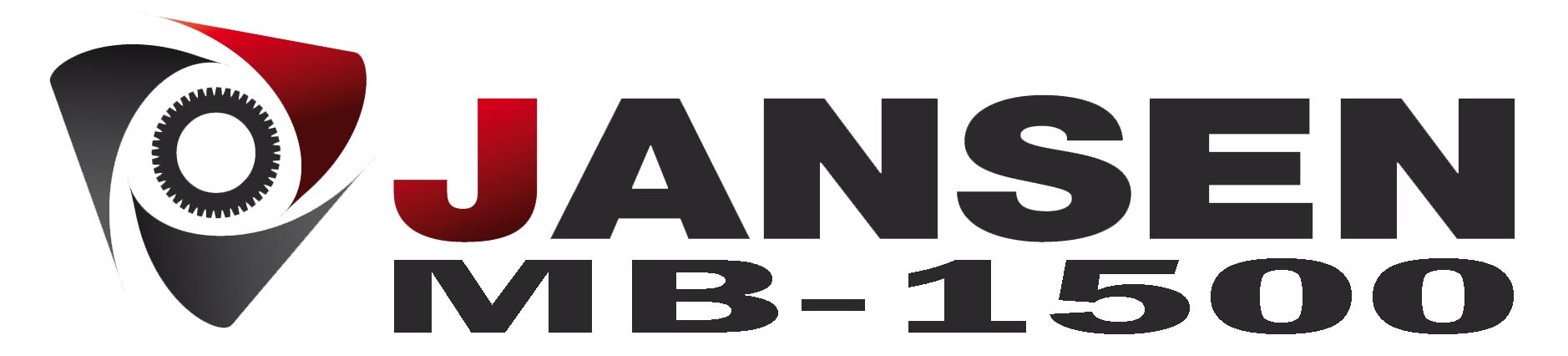 MINI  BAGR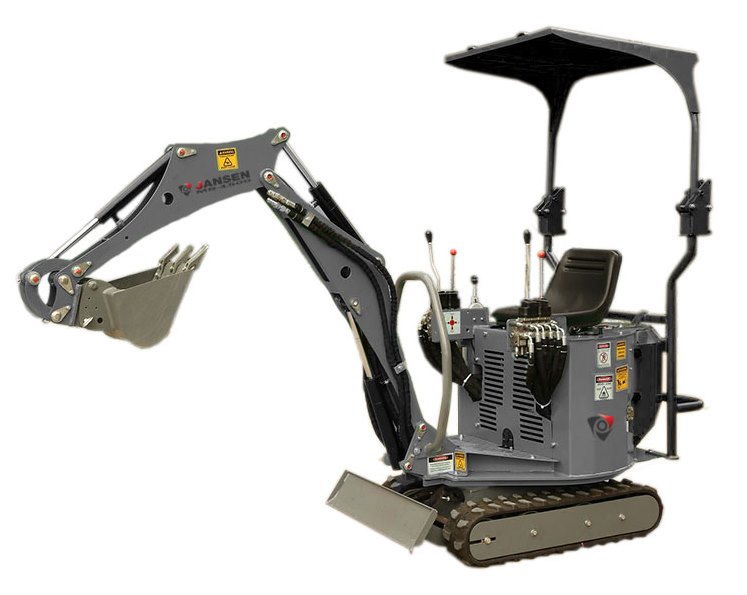                             Návod na montáž a montážJansen GmbH & Co.KG, Muehlenstr. 50, 49824 Emlichheim, Germany                                                      tel.: 0049-5943-1881, fax: 0049-5943-1421, email: info@jansen-versand.com	OBSAH1.	ÚVOD	32.	BEZPEČNOSTNÍ PROHLÁŠENÍ	43.	DŮLEŽITÁ PRAVIDLA PRO BEZPEČNÝ PROVOZ	74.	PŘÍPRAVA	85.	POPIS	96.	TECHNICKÉ SPECIFIKACE	107.	SYMBOLY	138.	OBECNÉ POŽADAVKY	149.	NÁVOD K POUŽITÍ	1510.	NASTAVENÍ	1711.	POKYNY PRO ÚDRŽBU	3112.	ŘEŠENÍ PROBLÉMŮ	3313.	DOPRAVA A SKLADOVÁNÍ	3414.	ROZPISY DÍLŮ	351. ÚVODTato příručka je nezbytnou součástí zařízeníPro snadnou orientaci musí stroj vždy doprovázet. Všechny přílohy uvedené v manuálu jsou nedílnou součástí manuálu.Účel manuáluTato příručka obsahuje všechny potřebné informace pro správné a bezpečné používání stroje. Před použitím stroje si musí uživatel pozorně přečíst tuto příručku.Odpovědnost uživateleUživatel odpovídá za všechny nehody a škody způsobené nesprávným použitím stroje.Pomoc při používání návodu k použitíVysvětlení: kontaktujte prodejce. Vyžádejte si nové kopie manuálu: pokud se příručka ztratí, poškodí nebo je-li potřeba v jiném jazyce, musí uživatel kontaktovat prodejce nebo výrobce.2. BEZPEČNOSTNÍ PROHLÁŠENÍ1. Udržujte bezpečnostní štítky čisté a bez překážek2. Vyměňte poškozené nebo chybějící bezpečnostní štítky za nové štítky od prodejce.3. Pokud je součást s připojeným bezpečnostním štítkem (štítky) nahrazena novou částí, zajistěte novou bezpečnostNálepky jsou umístěny na stejných místech na náhradních dílech.Níže naleznete správné umístění nálepek. Poznámka obtisky se objevují na obou stranách rypadla            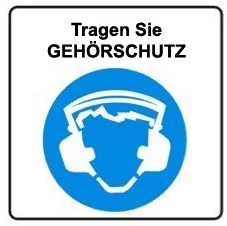 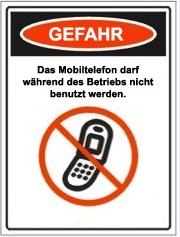 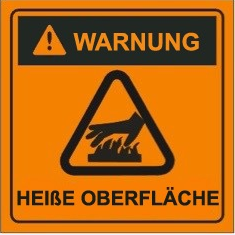 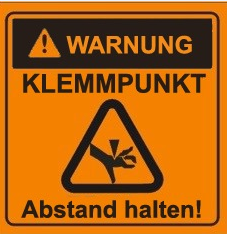 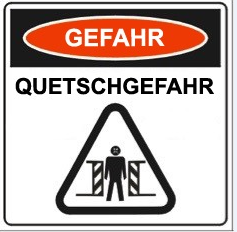 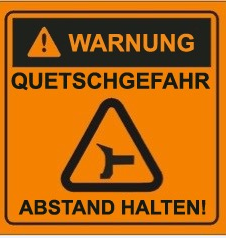 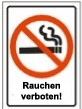 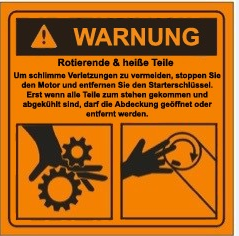 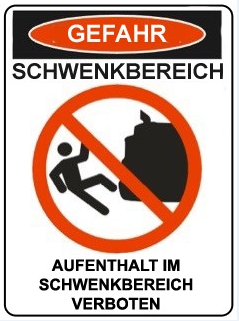 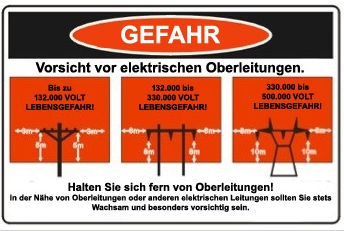 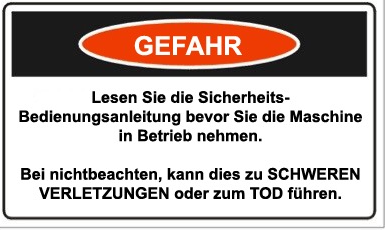 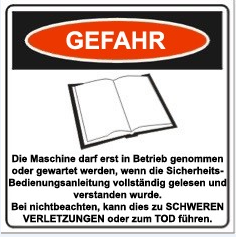 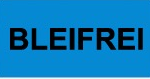 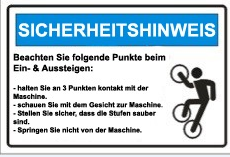 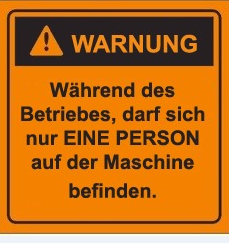 1. DŮLEŽITÁ PRAVIDLA PRO BEZPEČNÉ PROVOZ1) Před pokusem o použití tohoto rýpadla si pozorně přečtěte příručku pro majitele.2) Nedovolte nikomu obsluhovat rypadlo, které si nečetlo návod k obsluze nebo nebylo poučeno o bezpečném provozu rypadla.3) Nikdy nedovolte dětem nebo nevyškoleným dospělým obsluhovat tento stroj.4) Nikdy nedovolte nikomu, aby při vlečení jezdil na rypadle.5) Nikdy nepřepravujte náklad na rypadle.6) V hydraulických rýpadlech se vyvíjí vysoký tlak kapaliny. Tekutina unikající pod tlakem, i když otvor v otvoru kolíku může propíchnout kůži a způsobit vážné otravy krví. Proto byste měli vždy dodržovat následující pokyny.(a) Nepoužívejte jednotku s roztřepenými, zalomenými, popraskanými nebo poškozenými hadicemi, fitingem nebo hadičkami.(b) Zastavte motor a uvolněte tlak hydraulického systému před tím, než opustíte rypadlo bez dozoru, nebo opravte armatury, hadice, hadice nebo jiné součásti systému.(c) neupravujte nastavení tlaku čerpadla nebo regulačního ventilu.(d) Nekontrolujte netěsnosti rukou. Úniky lze najít průchodem lepenky nebo dřeva přes podezřelé místo. Hledejte zbarvení. Pokud dojde k poranění unikající tekutinou, navštivte lékaře. Závažné infekce nebo reakce se mohou vyvinout, pokud není řádné lékařské ošetření podáno okamžitě.7) Zónu obsluhy a přilehlou oblast udržujte v bezpečí pro bezpečné vykočení.Při práci v blízkosti struktur, inženýrských sítí nebo pokud jsou přítomni další pracovníci, buďte velmi opatrní. Než začnete kopat, obraťte se na obslužné programy. Nezahýbejte se rýhovacím rýpadlem. Při rýhování rýhujte rýpadlo dozadu a pryč.8) Pokud je vaše rypadlo určeno k použití v blízkosti nezlepšeného lesa, kartáče nebo trávy pokryté trávou, výfuk motoru by měl být vybaven lapačem jisker. Ujistěte se, že dodržujete platné místní, státní a federální předpisy. Vezměte si s sebou vhodné hasicí vybavení.9) Rypadlo by mělo být použito pouze pro výkopy. Nepoužívejte pro jiné účely.10) Nikdy neměňte rypadlo ani jakoukoli část jeho vyrobeného designu.PŘÍPRAVA1) Než začnete kopat, obraťte se na obce a veřejné služby, aby zjistily zakopané linky. Nekopírujte, dokud celou oblast zcela nezkoumáte. Pokud jsou přítomny nadzemní nebo podzemní rozvody, buďte velmi opatrní.2) Důkladně se seznamte se všemi ovládacími prvky a se správným používáním zařízení.a) Vždy noste bezpečnostní obuv nebo těžké boty(b) Při práci se strojem vždy používejte ochranné brýle nebo brýle a schválené bezpečnostní pokrývky hlavy.(c) Nikdy nenoste šperky ani volné oděvy, které by se mohly zachytit v pohybujících se nebo rotujících částech stroje.(d) Při práci s rypadlem vždy používejte ochranná naslouchací zařízení. Dlouhodobé vystavení hlasitým strojům může způsobit ztrátu sluchu.3) Ujistěte se, že rýpadlo-nakladač je na rovné ploše a nemá sklon více než 10 °. Podle potřeby zablokujte stroj, abyste zabránili nechtěnému pohybu. Nepracujte v blízkosti svahů s měkkými rameny, které nemusí poskytovat dostatečnou oporu.4) Rypadlo obsluhujte vždy ze sedadla řidiče rukama umístěnými poblíž ovládacích prvků ventilů a nohama naplocho na určeném místě.5) S palivem zacházejte opatrně; je vysoce hořlavý.a) Používejte schválený palivový zásobník.(b) Nikdy nepřidávejte palivo do běžícího nebo horkého motoru.(c) Naplňte palivovou nádrž venku s mimořádnou péčí. Nikdy nenaplňujte palivovou nádrž uvnitř.(d) Bezpečně nasaďte uzávěr benzínu a vyčistěte rozlité palivo.Rypadlo používejte pouze za denního světla nebo při dostatečném umělém osvětlení.POPIS POPIS STROJEMini rypadlo MB-1500 je kompaktní multifunkční stroj. Je malý, silný a všestranný. Rám se skládá ze svařované konstrukce. Obsahuje ozubené kolo a otočný kloub, který umožňuje tomuto mini rýpadlu zapnout se o 360 °.Rotace ramene je vybavena:- Benzínový motor B&S 13,5 hp s elektrickým startérem- 35A / h baterie- Progresivní regulační ventily- Vhodné a odolné válce- Dvojité čerpadlo 3,2 ccm + 3,2 ccmBagr umožňuje všechny typy prací:- Kopání, příkop- Příkop, nakládka a vyrovnání- - grabber na dřevo a skála a kopání otvorů -… atd. -S lehkostí, účinností a manévrovatelností.Bagr MB-1500 je standardně dodáván s následujícím:Nabízíme jako možnosti:- Kbelík široký 20 cm- Kbelík široký 30 cm- 60cm široká nádoba na bláto- Single Tyne Ripper- DrapákPro bezpečnostní standardy je standardně vybaven rolovací lištou.TECHNICKÉ SPECIFIKACE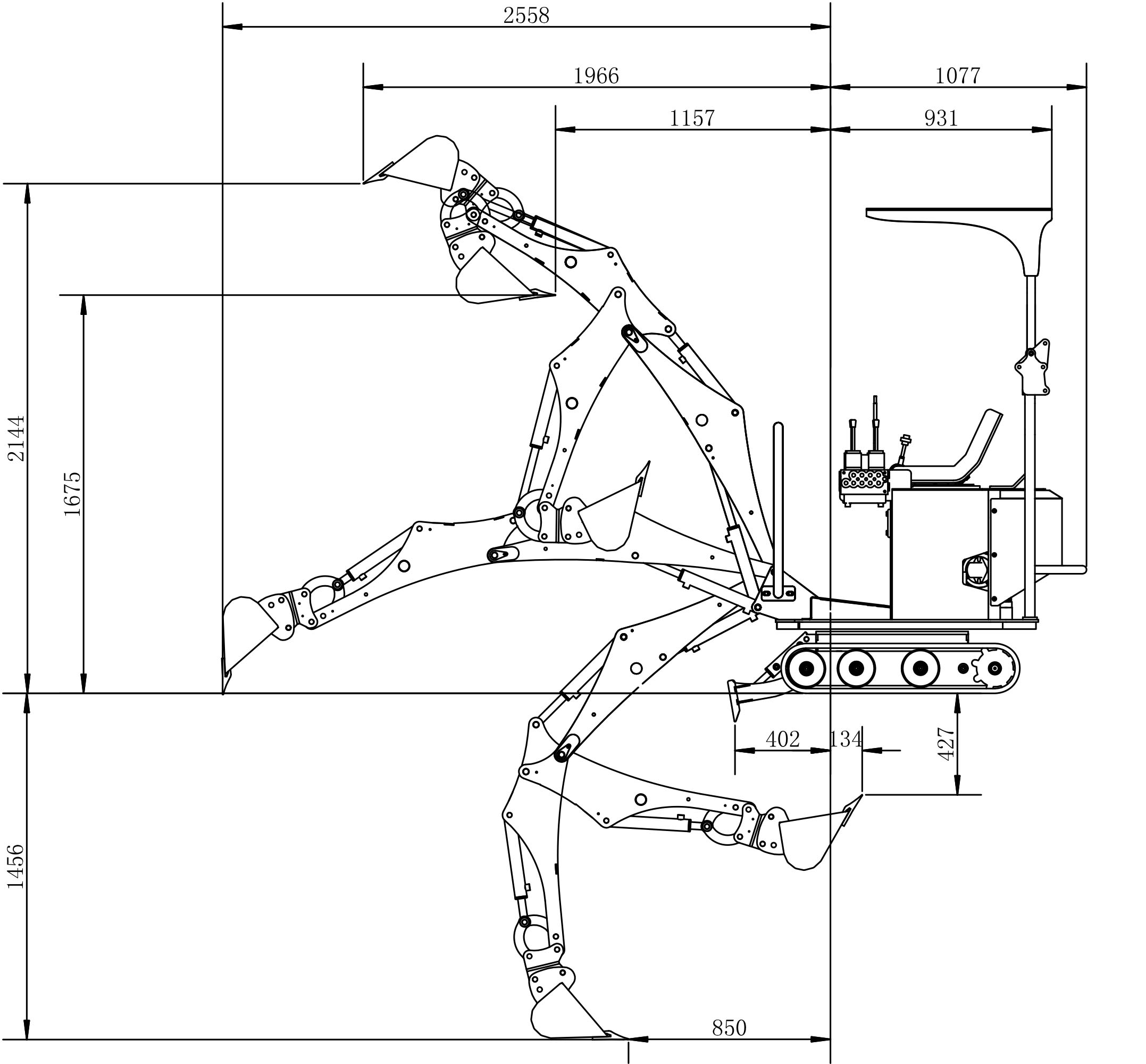 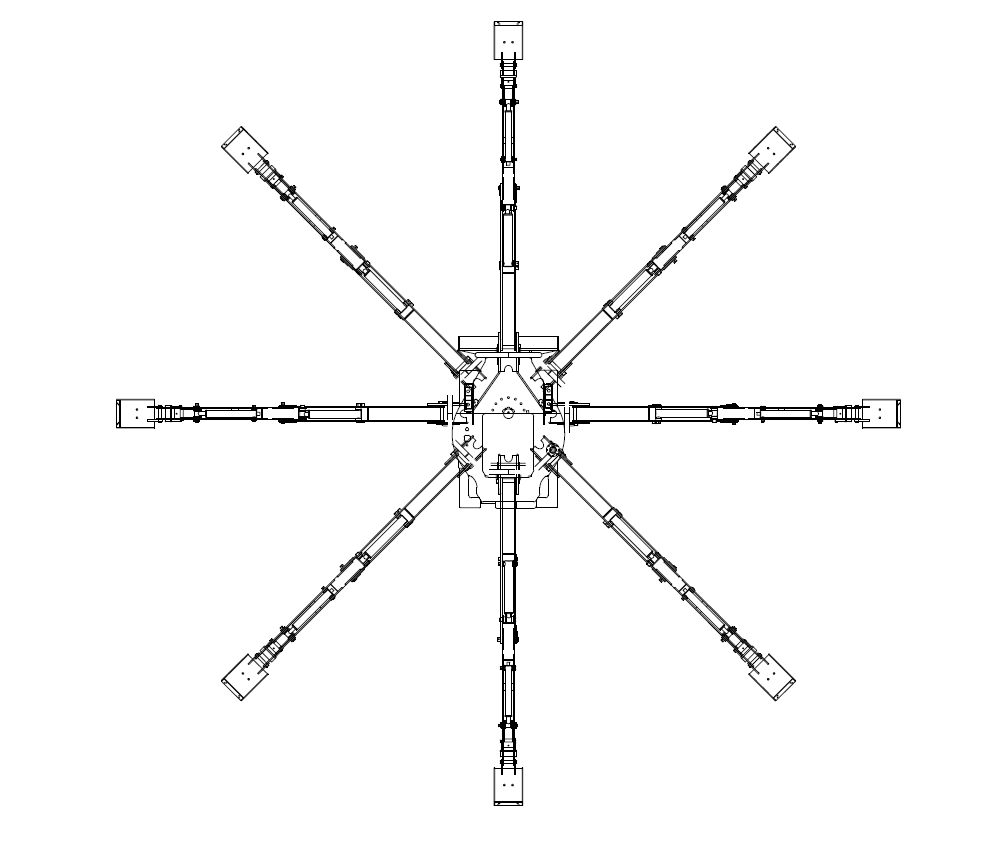 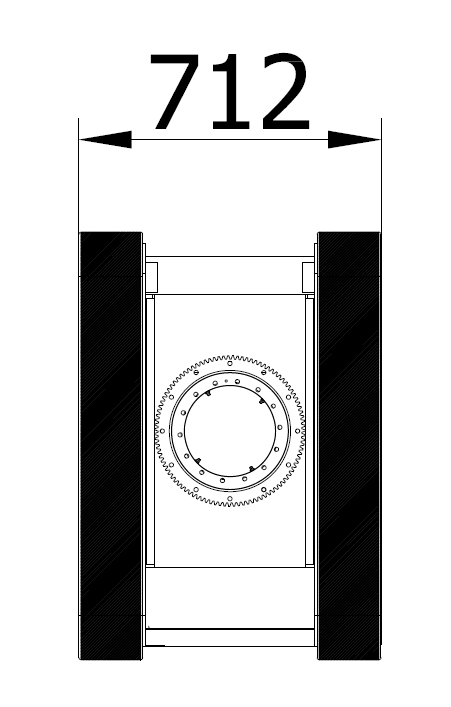 SYMBOLY    V této části jsou rozmístěny a vysvětleny bezpečnostní symboly na stroji.OBECNÉ POŽADAVKY. Pravidelně udržujte bezpečnostní příslušenství. (Zkontrolujte pokyny pro údržbu). Nepoužívejte MB-1500 pod vlivem léků, alkoholu, drog nebo jiných látek, které mohou způsobit jakoukoli dezorientaci.. Pracujte pouze během dne.. Stroj se nesmí používat, pokud jsou v pracovní zóně lidé, zejména děti nebo zvířata.. Stroj musí být obsluhován vyškoleným personálem a po přečtení této příručky.. Před zapnutím stroje zkontrolujte funkce bezpečnostních zařízení.. Před použitím stroje se ujistěte, že je stabilizační nůž spuštěn.. Nehýbejte se, nezastavujte ani nepracujte pod paží.. Nepracujte pod elektrickým vedením ani v jeho blízkosti.. Nepoužívejte stroj k přepravě, zvedání osob nebo k jiným nepředvídaným účelům.. Nikdy nepřekračujte limity použití stanovené výrobcem.. Nikdy nenechávejte stroj bez dozoru, když je motor v chodu nebo je-li zasunutý klíč.OMEZENÍ BEZPEČNOSTNÍHO POUŽITÍPoužívání stroje je zakázáno dětem a osobám, které nejsou seznámeny s těmito pokyny. V závislosti na věku mohou místní předpisy zakázat používání stroje.POKYNY PRO VÁSRegulační ventil A:Remote=dálkový, Vorwärts=vpřed, Rückwärts=vzad,   Löffel öffnen= lžíce otevřená   arm runter=dolů,      Arm hoch= nahoru,   Löffel schlieBen=lžíce zavřená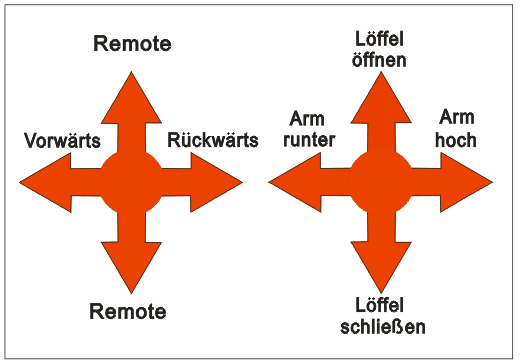 Regulační ventil B:Links Schwenken=posouvání doleva,  Ausleger einfahren=zatahování ramene, Ausleger Ausfahren=rozšíření, Rechts Schwenken =posouvání doprava Planierschild runter=dolů, Planierschild  hoch=nahoru ,  Rückwärts=zpět  ,   Vorwärts=vpřed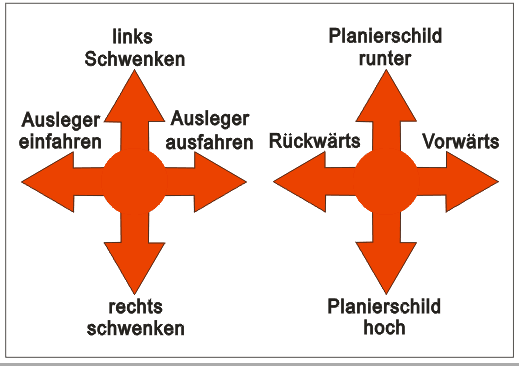 Před zahájením prácea) Zkontrolujte hladinu oleje v motoru a hydraulické nádržib) Namažte strojc) Přesuňte se do pracovní zónyd) Zkontrolujte těsnost a stav dílůChcete-li začít pracovata) Chraňte před lidmi, zvířaty a jinými předměty nejméně 15 metrů.b) Jemně zatáhněte za páku sytiče a otočte klíčem (motor Kohler vyžaduje sytič, i když je horký)c) Začněte hloubit pomocí pák.Na konci výkopových operacía) Uzavřete rameno samostatně, otočte jej do přepravní polohy.b) Vypněte stroj a uzavřete přívod paliva.10.	nastaveníA) Hlavní informace:Minirýpadlo je při dodání téměř připraveno k použití. Stále je však nutné zkontrolovat zařízení (hydraulická kapalina, palivo, motorový olej, mazání atd.) A provést vizuální kontrolu připojení (hydraulika, mechanické části, případně dotáhnout šrouby). Rypadlo se spustí, pouze pokud je obsluha na sedadle, protože obsahuje kontaktní spínač. Spusťte stroj, pouze pokud je osoba na sedadle. Před plánováním prvního použití rypadla si přečtěte následující pokyny a ujistěte se, že jim rozumíte. Při práci s minibagrem noste vhodný ochranný oděv, jako jsou bezpečnostní obuv a ochranné rukavice. Dodržujte bezpečnostní opatření uvedená v části „Bezpečnost“ tohoto návodu k obsluze.Přečtěte si celý návod k montáži PŘED! První použití mini rýpadla a seznámení s jednotlivými montážními kroky! Během počátečního provozu pomalu pohybujte pákami a rozvíjejte porozumění stroje. Hlavní rameno lze ovládat pomocí škrticího ventilu, více informací naleznete na straně 28 (kapitola M)B) Kontrola hladiny hydraulické kapaliny:MB-1500 je vybaven průzorem pro kontrolu hladiny hydraulické kapaliny. Před první operací zkontrolujte hladinu hydraulické kapaliny. Průzor by měl být naplněn hydraulickou kapalinou až po horní okraj. Průzor je umístěn na řídicí jednotce vpravo ve směru jízdy vedle hydraulických hadic. Vyžaduje se hydraulická kapalina s úrovní kvality HLP 46.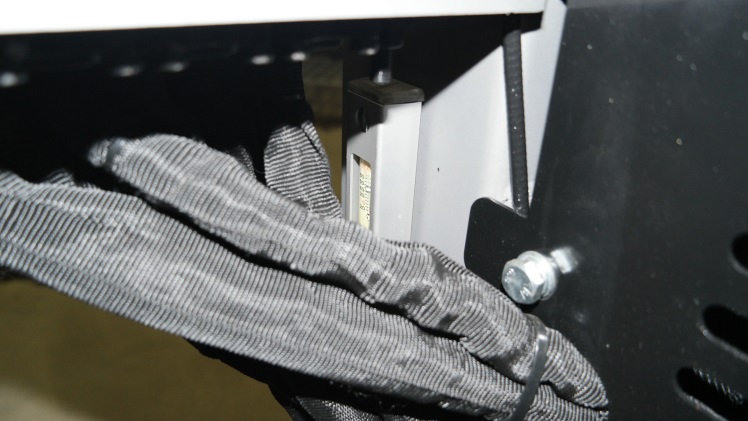 Fig. 1 Poloha průzoru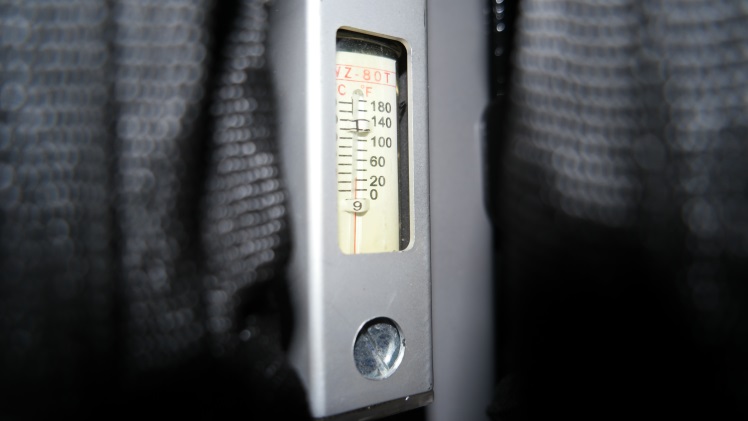 Fig. 2 správně vyplněné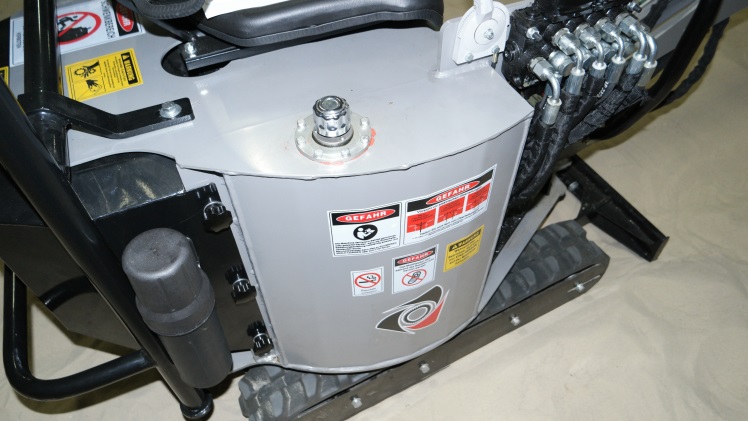 Fig. 3 Hydraulic tank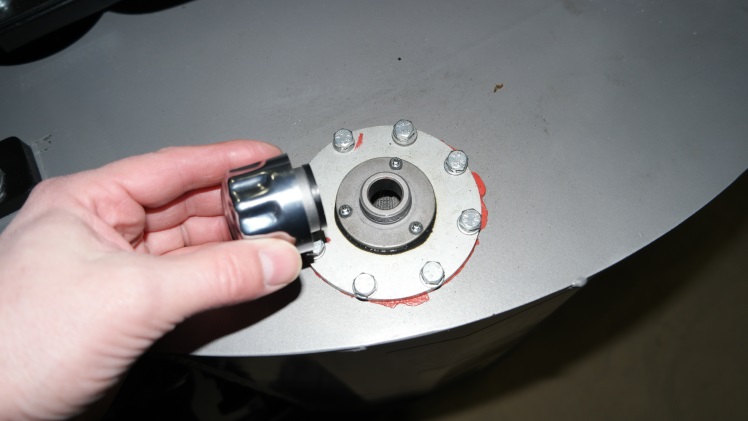 Fig. 4 Plnící portC) Kontrola hladiny motorového olejePřed prvním použitím zkontrolujte hladinu oleje v motoru. K tomu musí být bagr ve vodorovné poloze. Motorový olej lze doplňovat až po značku maxima na měrce. V praxi je této úrovně naplnění dosaženo, když jsou vnitřky horních cívek plnicího otvoru potaženy olejem. Motor je vybaven spínačem oleje. Přes tuto bezpečnostní funkci prosím pravidelně kontrolujte hladinu oleje. Po nalití oleje (např. 10W40) znovu utáhněte měrku.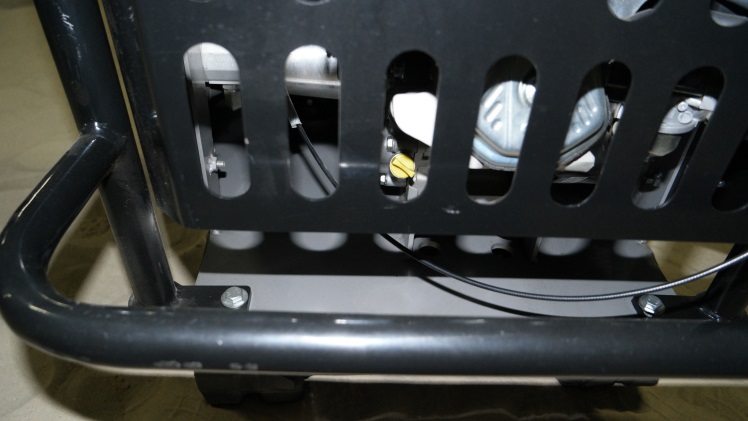 Fig. 5 Namontujte plnící otvor motorového oleje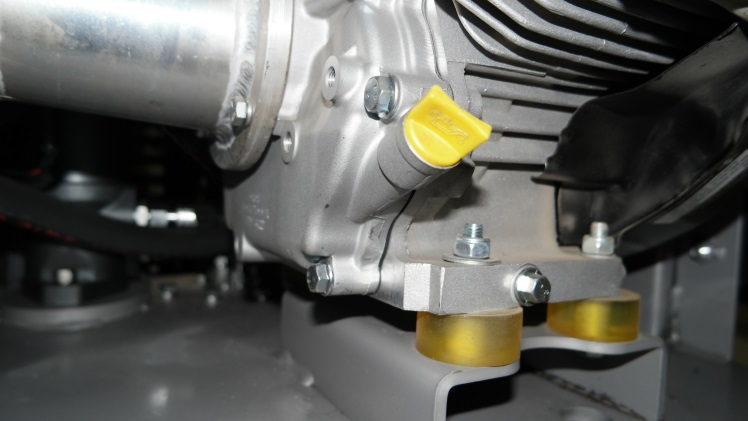 Fig. 6 Dotažená řídící tyč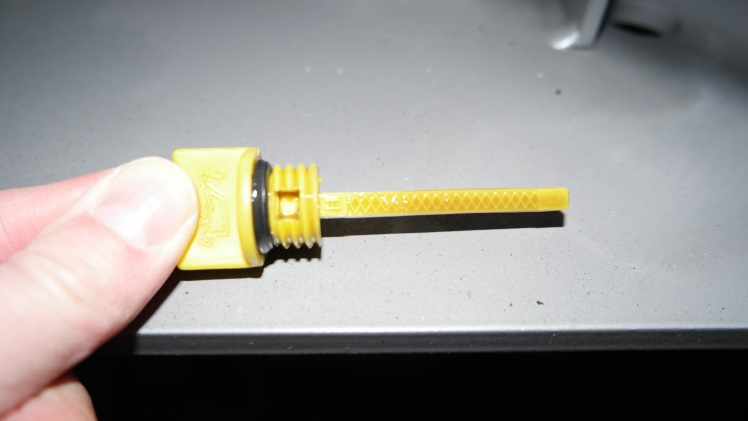  Fig. 7 Kontrolní tyčka s maximálním značenímC) Lití palivaPřed naplněním paliva umístěte sedadlo do nejpřednější polohy, abyste získali přístup k víku palivové nádrže. Chcete-li to provést, jednoduše přesuňte páku a zatáhněte sedadlo směrem dopředu. V případě potřeby doplňte palivo a uzavřete uzávěr palivové nádrže.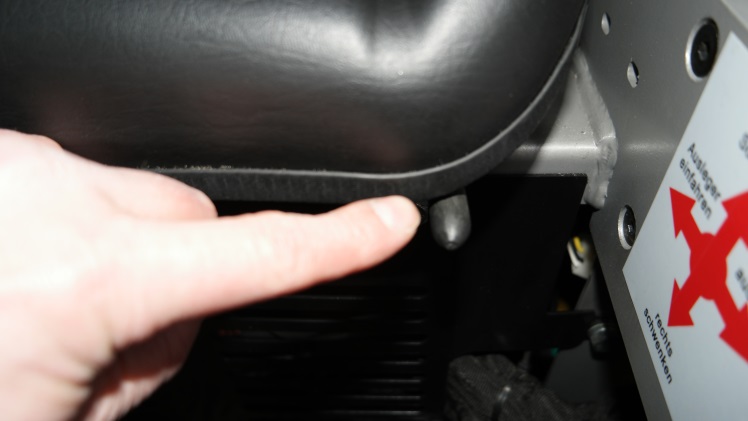 Fig. 8 Páka pro seřízení sedadla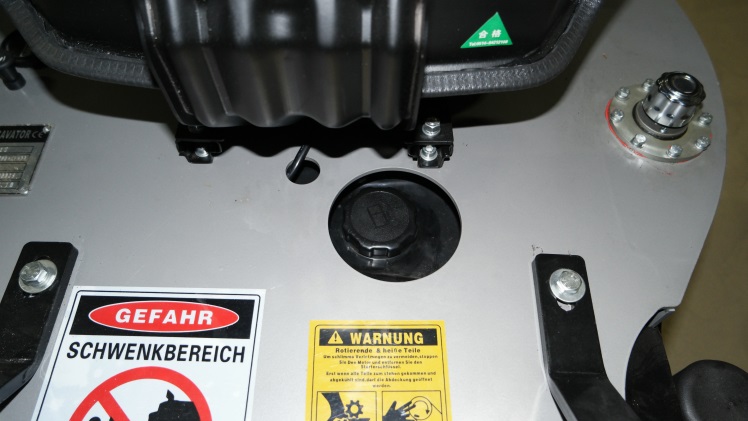 Fig. 9 Plnící otvor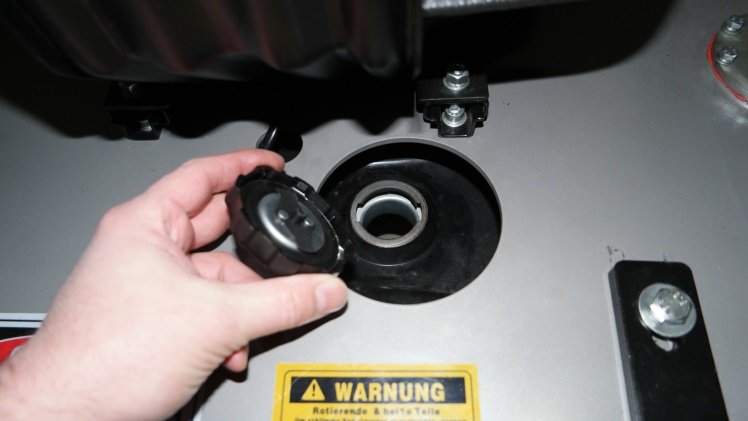 Fig. 10 Otevřete nádržD) Mazání strojePromažte mazací hlavice stroje mazací pistolí, jak je znázorněno na obr. 11 až 21. Tento krok opakujte v pravidelných intervalech, abyste zajistili dlouhou životnost stroje. Namažte také mazací hlavice na potenciálních nástavcích.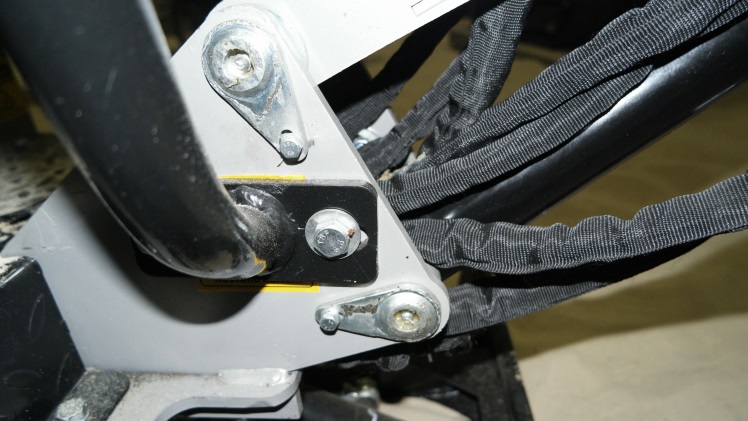 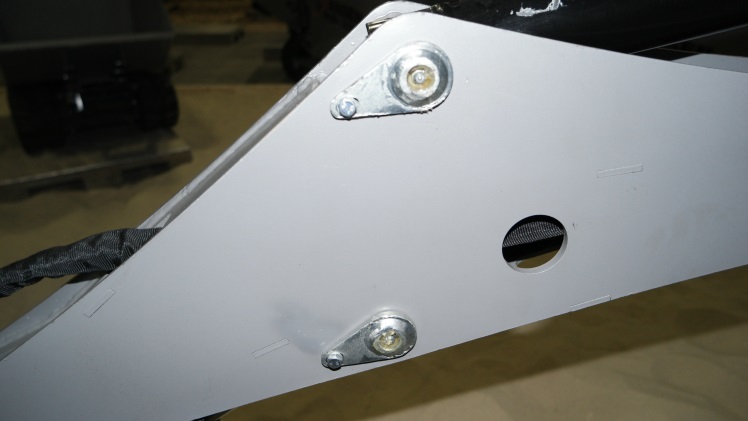 Fig. 12 hlavní výložník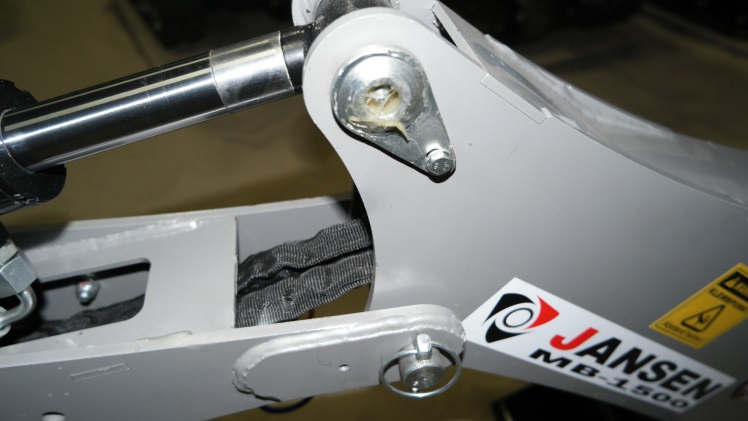 Fig. 13 Pravá lopatka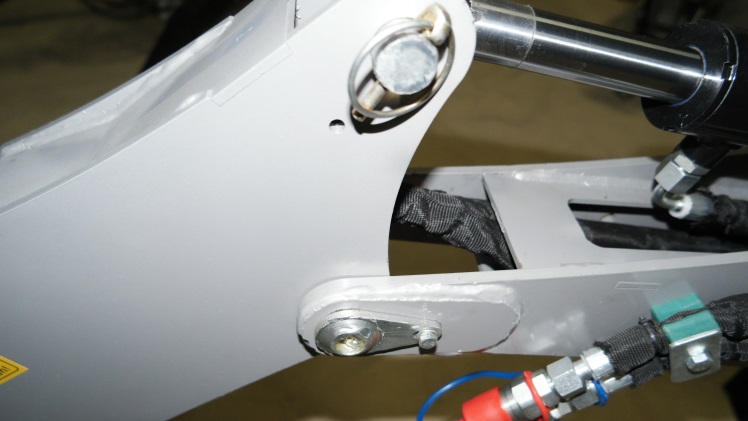 Fig. 14 Levá lopatka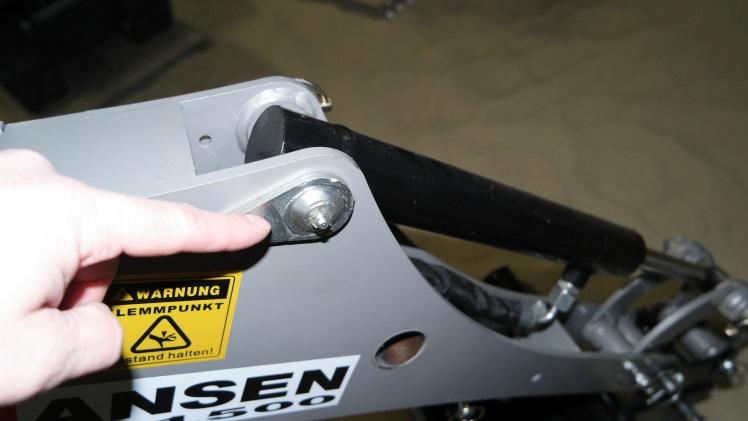 Fig. 15 Prostřední lopatka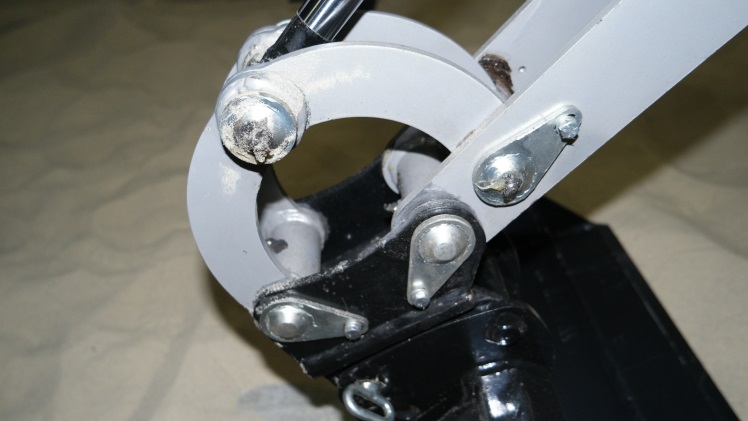 Fig. 16 přední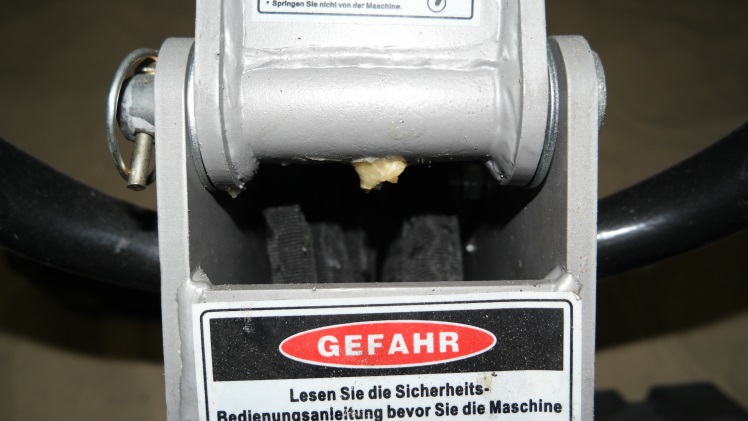 Fig. 17 Dolní hlavní rameno mazání šroubů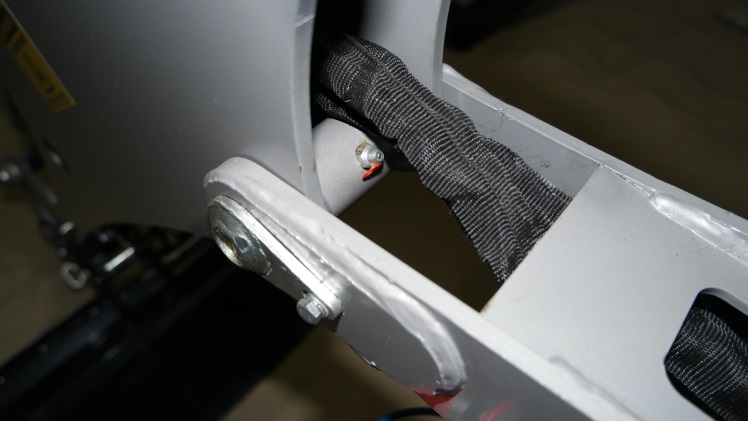 Fig. 18 Hlavní výložník na mazání šroubů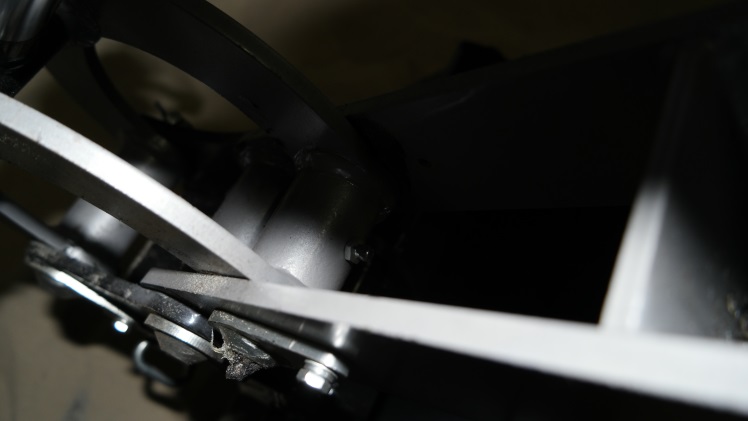 Fig. 19 Rameno mazání šroubu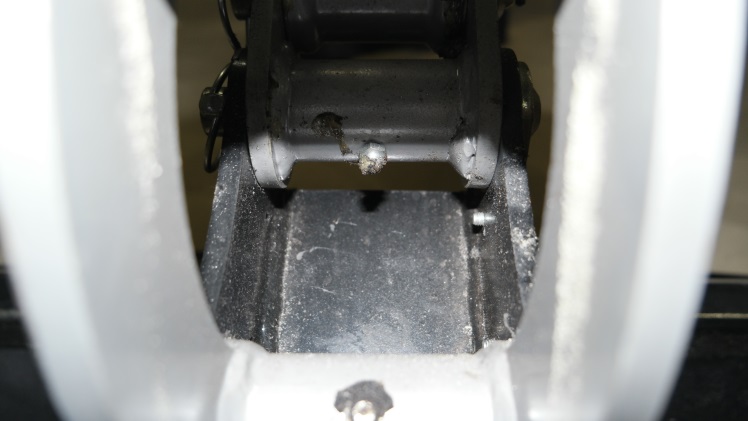 Fig. 20 Spojka na mazání šroubu 1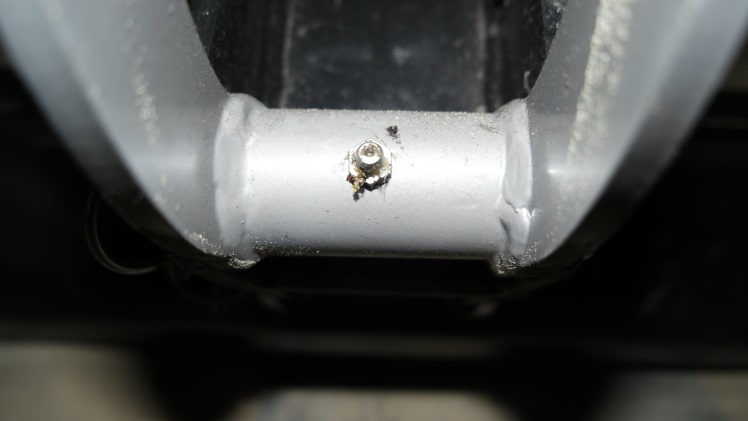 Fig. 21 Spojka na mazání šroubu 2E) BuldozerList radlice lze podle potřeby posunout nahoru nebo dolů. Pokud budete kopat delší dobu na jednom místě, doporučuje se ponechat nůž sklopený.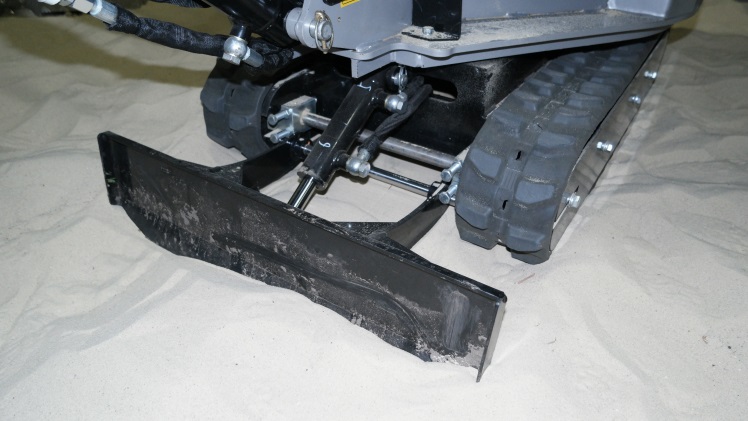 Fig. 22 Buldozer ve snížené polozeF) Přídavné připojení pro hydraulická zařízeníMB-1500 je navíc vybaven hydraulickým konektorem. Může být použit například pro připojení volitelné zemní vrtačky HBG-200.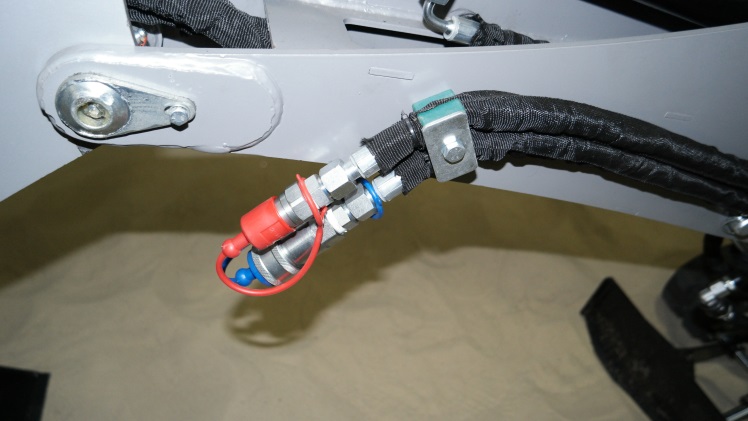 Fig. Hydraulický konektor pro přídavná zařízeníG) Sedadlo se zabudovaným kontaktním spínačemSedadlo je vybaveno zabudovaným kontaktním spínačem. MB-1500 lze zapnout, pouze pokud je osoba na sedadle.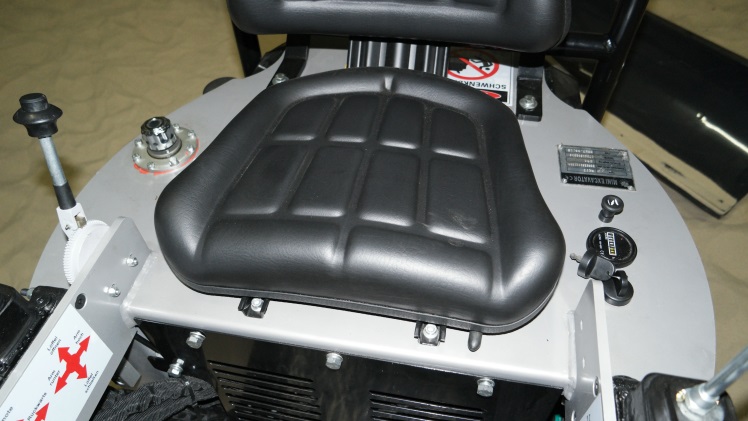 Fig. 24 Sedadlo se zabudovaným kontaktním spínačemH) Sedadlo se zabudovaným kontaktním spínačemLžíce a příslušenství lze vyměnit pomocí systému rychlé výměny (viz obr. 25 až 29). Vždy mějte na paměti vaši bezpečnost, abyste předešli zranění!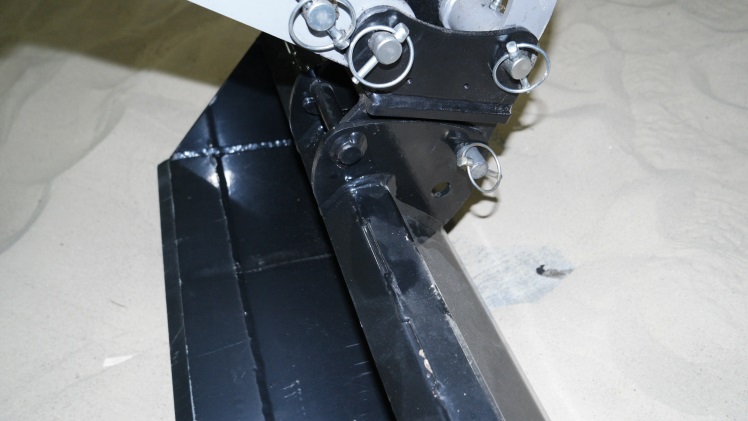 Fig. 25 Povolte šroub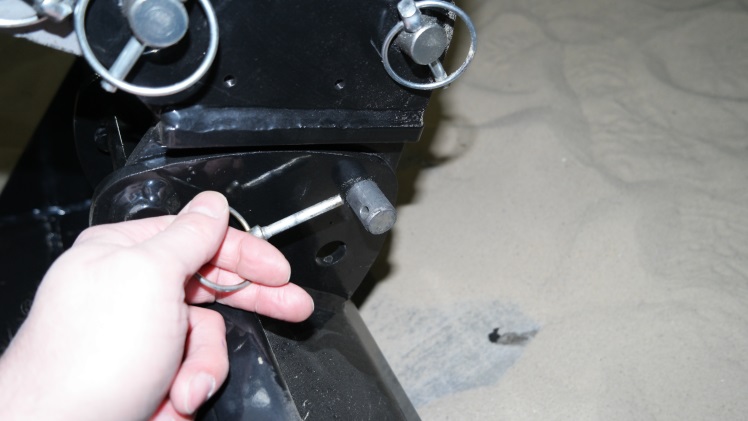 Fig. 26 Odstrante čep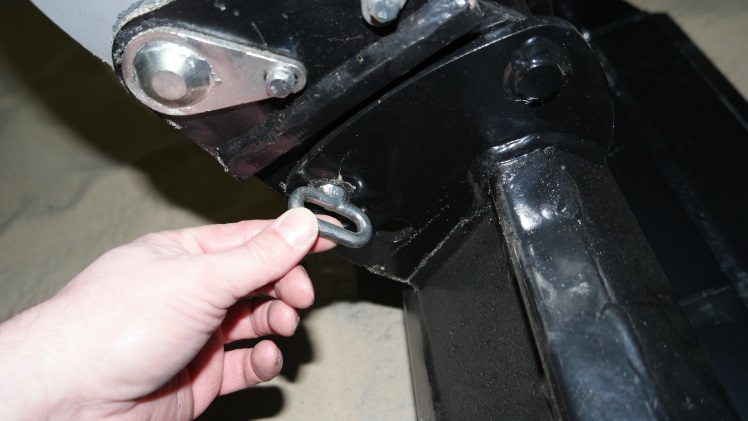 Fig. 27 Povolte šrouby na druhé straně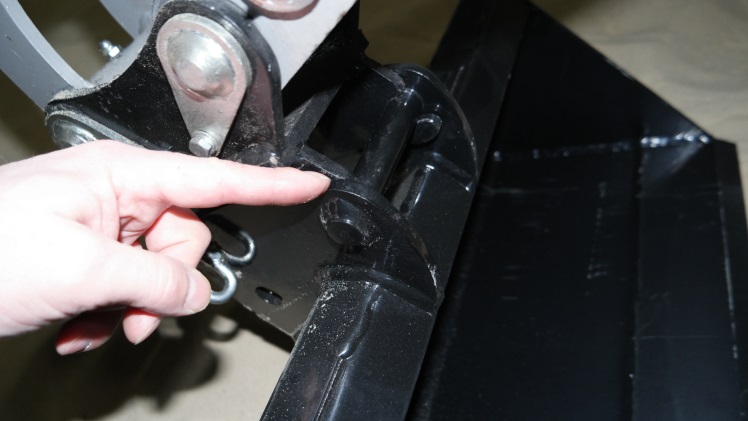 Fig. 28 Vysunte lžíci nahoru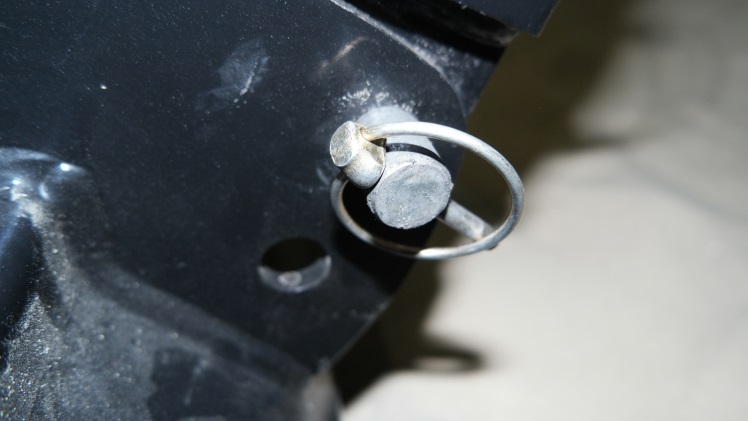 Fig. 29 znovu řádně zasuňte šroub a čepI) Řídící jednotky Následující obrázky poskytují přehled ovládacích jednotek na levé a pravé straně sedadla řidiče a jejich funkce. Před prvním použitím se pomalu seznamte s ovládacími funkcemi vašeho nového MB-1500.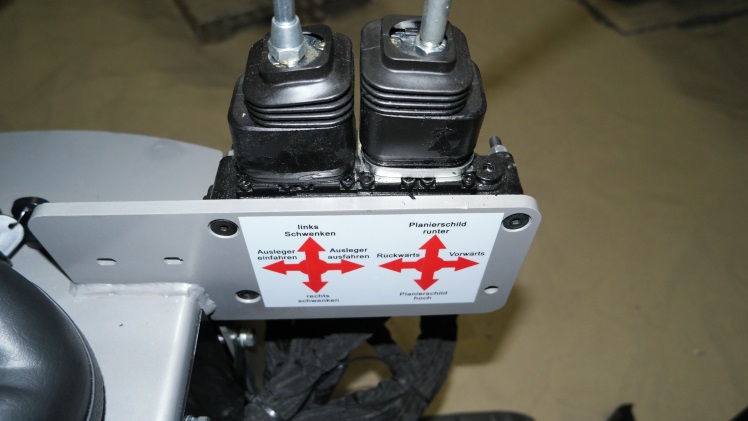 Fig. 30 Levá kontrolní jednotka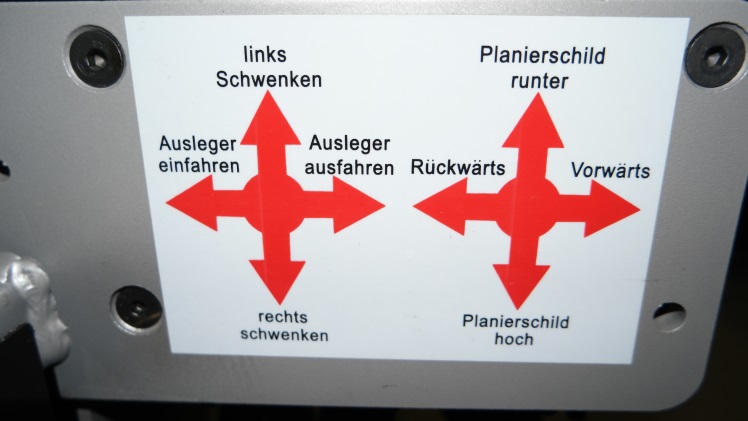 Fig. 31 označení na levé jednotce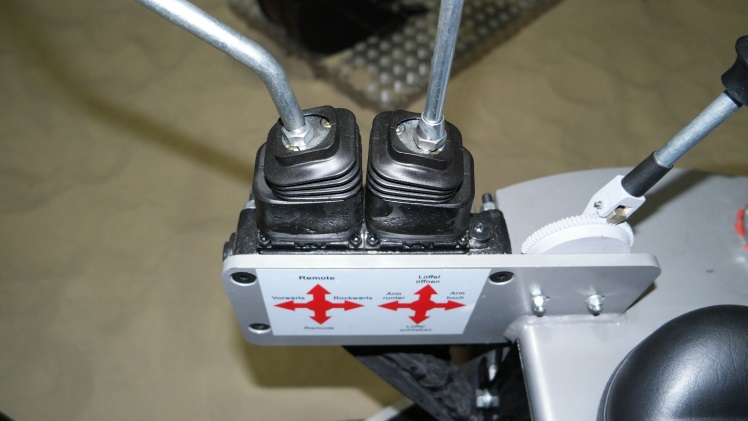 Fig. 32 Pravá kontrolní jednotka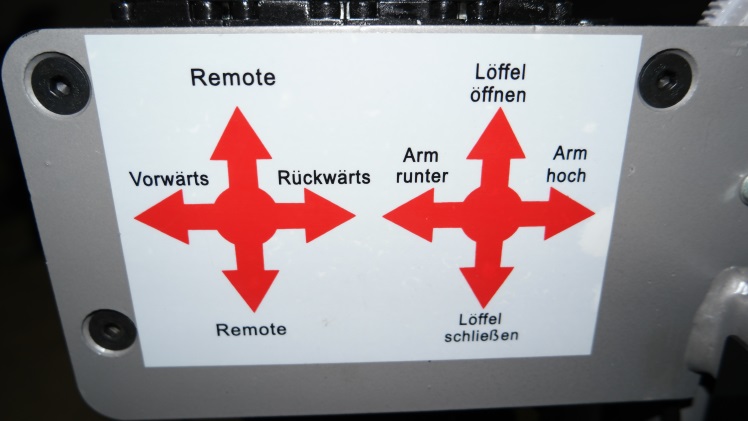 Fig. 33 Označení na pravé jednotceJ) ovládání motoruRypadlo je vybaveno vysoce kvalitním motorem Briggs & Stratton o výkonu 13,5 HP. Následující odstavce obsahují pokyny pro spuštění motoru. Uložte náhradní klíč na bezpečném místě. Nejprve si sedněte, abyste zapnuli zapalování. Zasuňte klíč do zapalování. Zatáhněte za páku sytiče. Přesuňte škrticí klapku do střední polohy a otočte klíčem zapalování. Jakmile bude motor chvíli běžet, budete moci uvést páku sytiče do provozní polohy. Stisknutím tlačítka na páce škrticí klapky ji můžete upravit a nastavit otáčky motoru.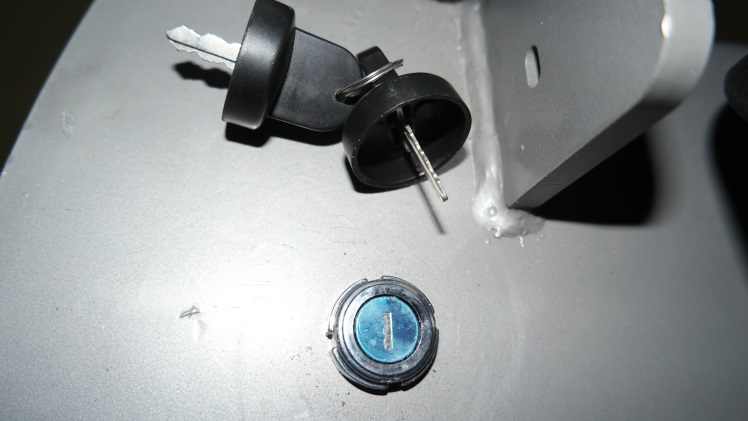 Fig. 34 spínač zapalování a klíč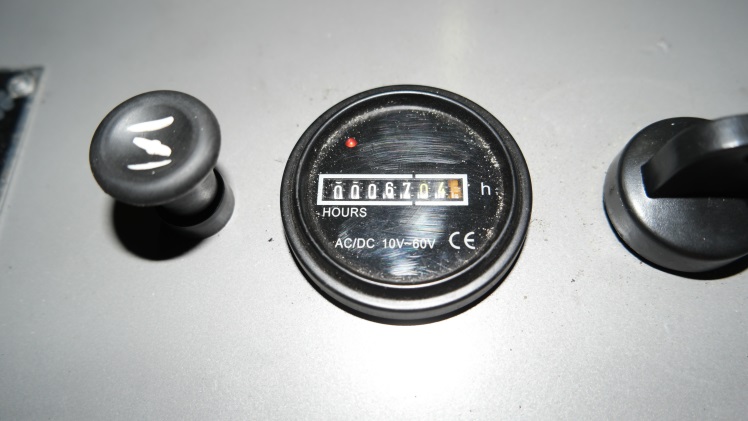 Fig. 35 Tachometr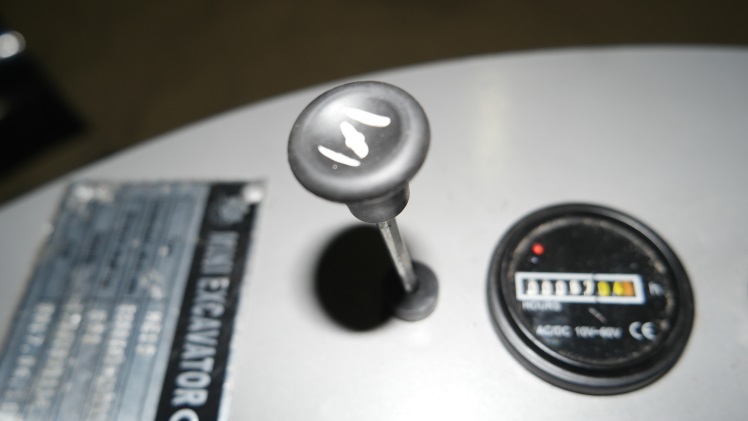 Fig. 36 neutrál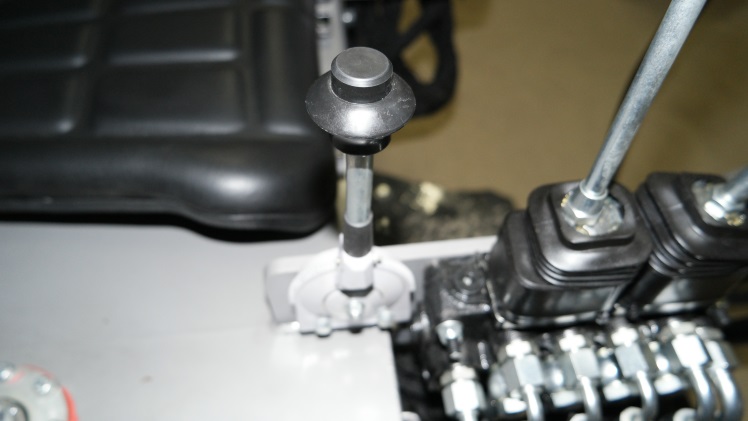 Fig. 37 Páka plynu ve střední poloze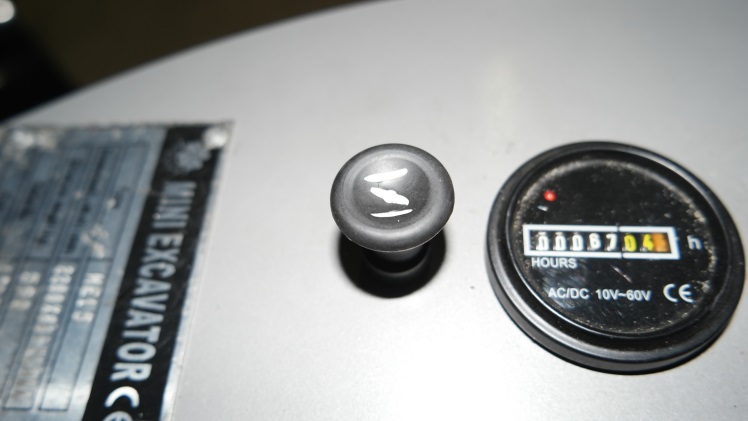 Fig. 38 Provozní poloha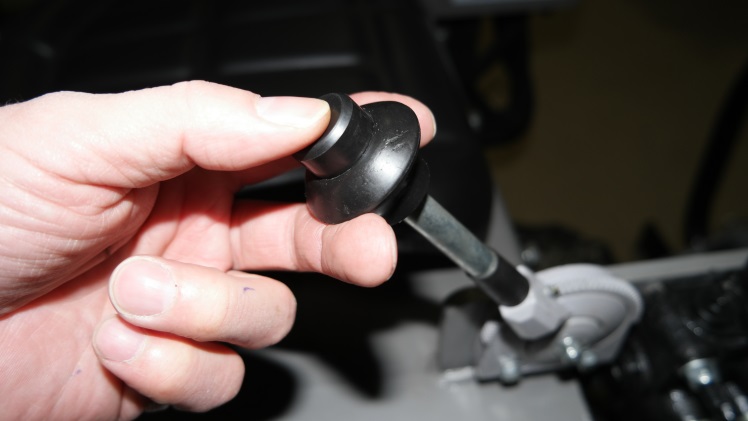 Fig. 39  SitičK) Poloha pomocného boxuKrabice na příslušenství MB-1500 obsahuje manuál, klíč na zapalovací svíčku a tlumič hluku v případě potřeby. Připojte krabici k rýpadlu, jak je znázorněno na obrázku 40. Po použití jednoho z nástrojů uzavřete víčko.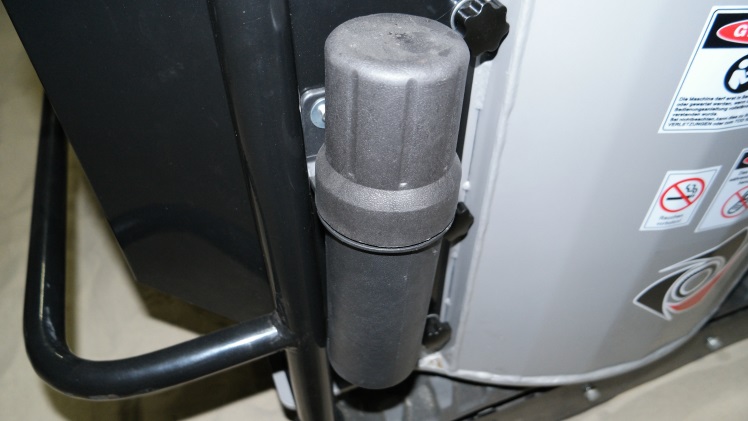 Fig. 40 Box s příslušenství m a návodem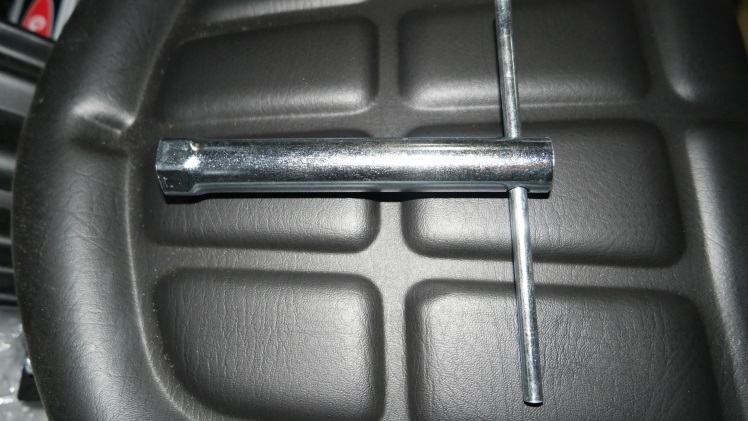 Fig. 41 Klíč na zapalovací svíčky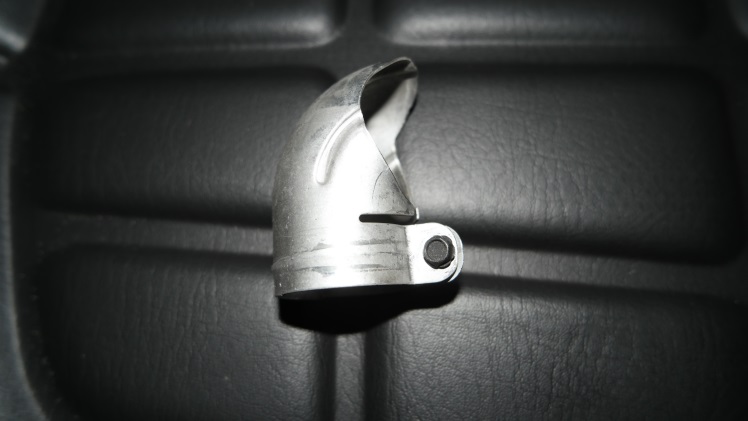 Fig. 42 Tlumič hluku L) UVOLNĚNÍ ZADNÍHO OBLOŽENÍZadní obložení může být v některých bodech nutné odstranit, aby bylo možné provést údržbu. Za tímto účelem vyjměte krabici s příslušenstvím a 6 šroubů s rýhovanou hlavou, jak je znázorněno níže.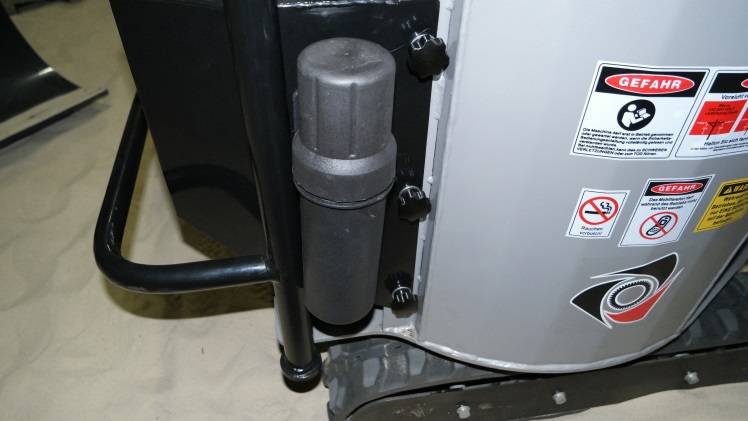 Fig. 43 Povolte box a šrouby vpravo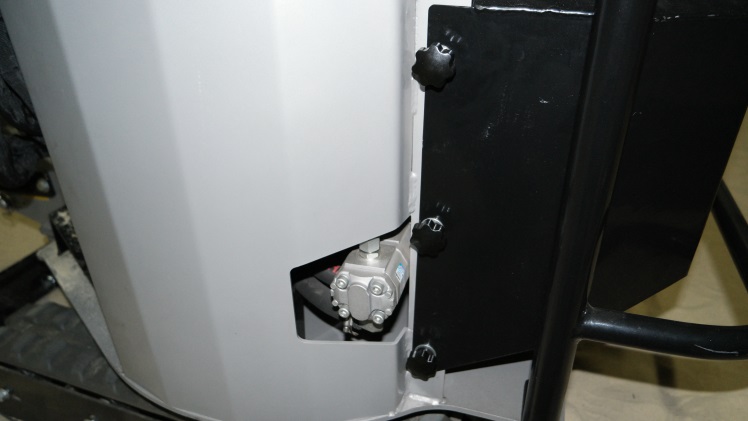  Fig. 44 Povolte šrouby s rýhovanou hlavou vpravoM) Škrtící klapkaŠkrticí ventil lze nastavit jeho ručním otáčením. Slouží k nastavení hydraulického systému hlavního ramene.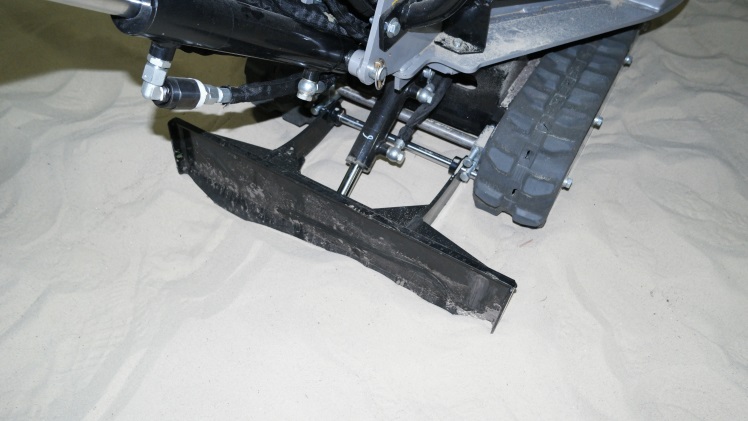 Fig. 45 Poloha škrticího ventilu hlavního rameneN) Nastavení napnutí stopyV případě potřeby lze napnutí kolejnice pomocí šroubů znovu upravit. Za tímto účelem povolte pojistnou matici a poté upravte napětí. Poté znovu připojte pojistnou matici. Trať je vyráběna s malými otvory uprostřed; nejedná se o závadu kvality!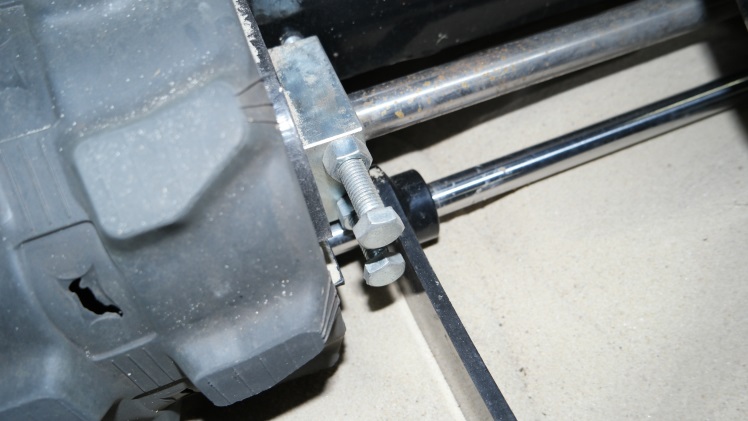 Fig. 46 Napínák kol vpředu vpravo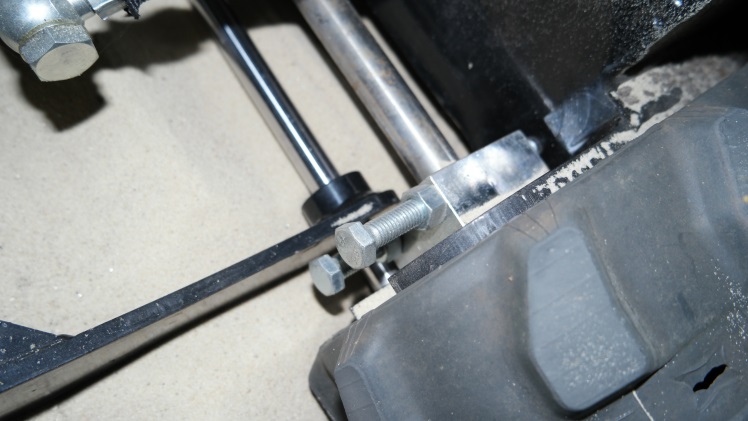 Fig. 47 Napínák kol vpředu vlevo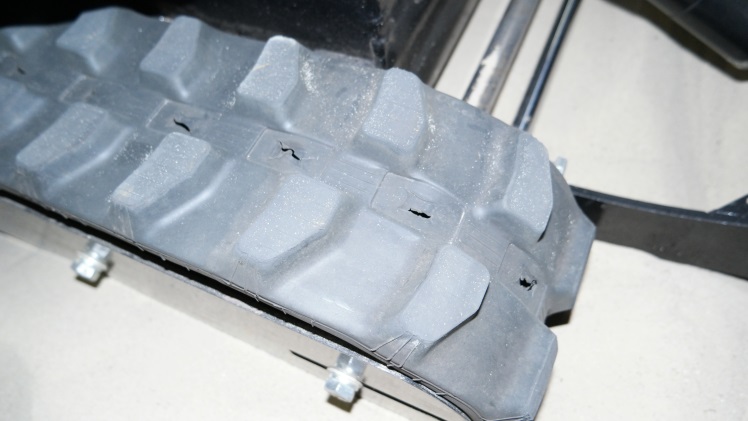 Fig. 48 MB-1500 TrackO) Nastavení drapákuNa rozdíl od ostatních volitelných přídavných zařízení je drapák navíc připevněn k ramenu korečky. Připevněte úchytku k rychlému upevňovacímu prvku a připevněte držák s hřídelí do příslušného šroubu (viz obr. 49-52). Nezapomeňte po montáži zajistit šroub pomocí čepu.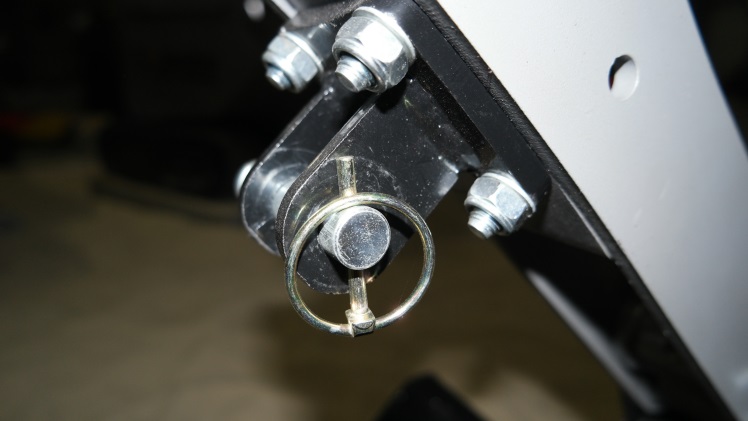 Fig. 49 další připevnění drapáku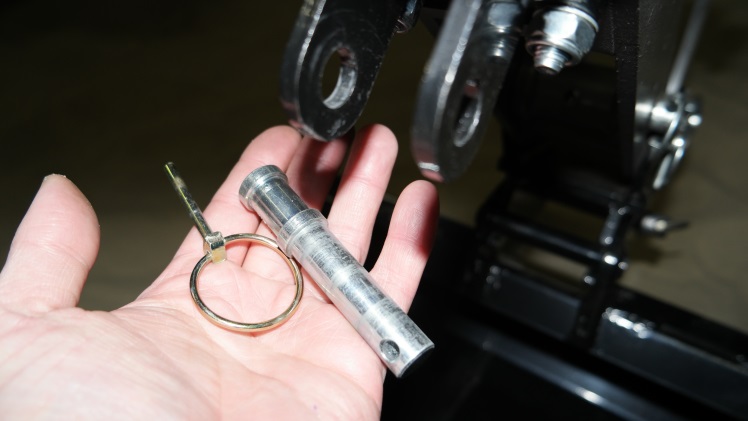 Fig. 50 Uvolněný šroub s čepem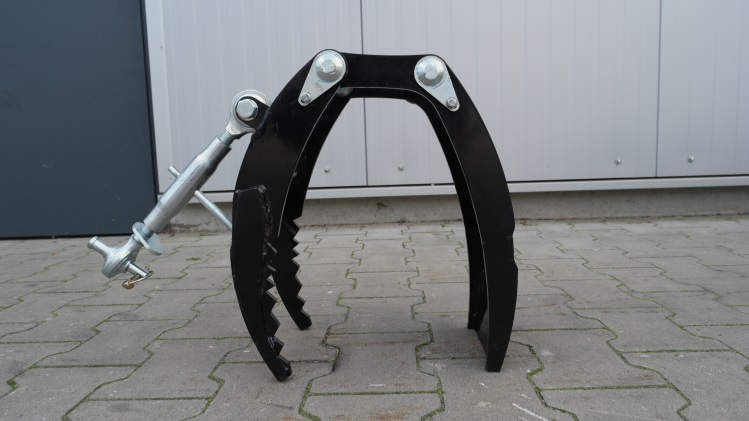 Fig. 51 Drapák s hřídelí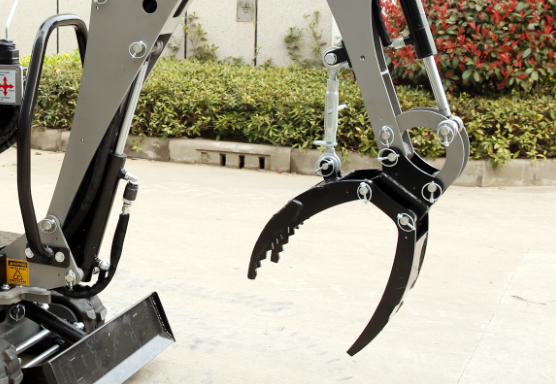 Fig. 52 Nasazený drapákP) přehled ovládacích prvků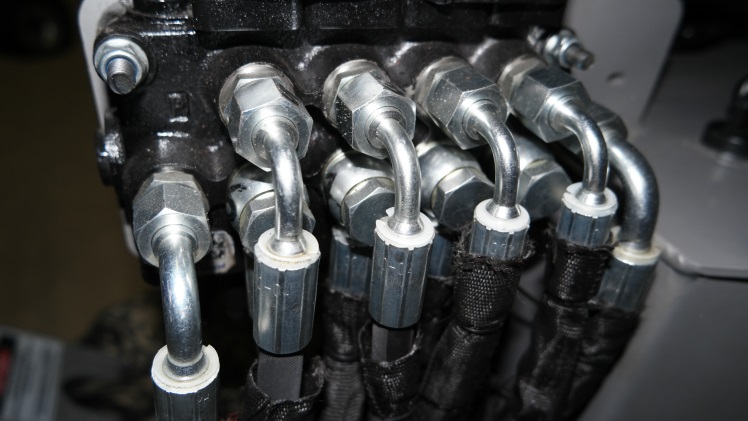 Fig. 53 Ovládací blok na levé straně ve směru jízdy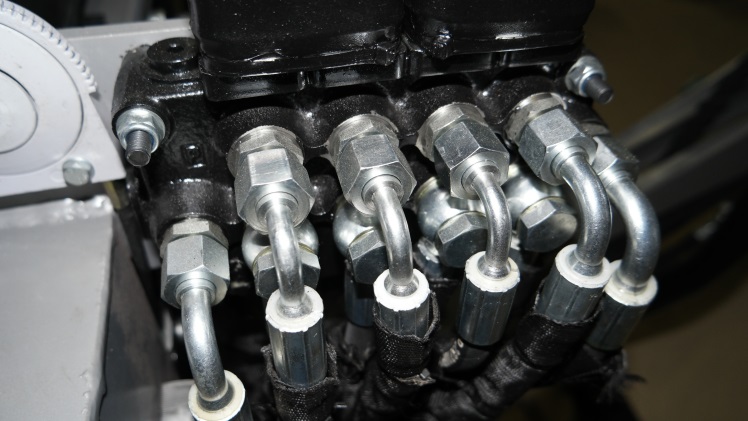 Fig. Ovládací blok na pravé straně ve směru jízdyPOKYNY PRO ÚDRŽBUTabulka «A» představuje požadovaný plán údržby s časovými intervaly pro vaše zařízení. Nedodržení tohoto plánu ovlivní správné fungování stroje a způsobí ztrátu záruky.Schéma «A» PROGRAM ÚDRŽBYHLADINA OLEJE, ZMĚNA OLEJE A FILTRUK doplnění nebo výměně oleje používejte pouze hydraulický olej ISO HLP46. Objem nádrže je 16 l. Vyrovnávání nebo vyprazdňování musí být provedeno tak, jak je uvedeno v tabulce údržby «A».1 / Pro kontrolu hladiny oleje v nádrži postupujte následovně:a / Položte stroj na rovnou plochu a zkontrolujte hladinu.b / Pokud je hladina nízká, odšroubujte uzávěr a naplňte jej výše uvedeným olejem. Používejte pouze nový olej.c / Jakmile je hladina dosažena, zavřete uzávěr.2 / Při vypouštění a výměně olejového filtru postupujte následovně:a / Pod nádrž umístěte nádobu s dostatečnou kapacitou.b / Povolte jednu ze dvou hadic, aby vylila hydraulický olej.c / Odšroubujte filtr a vyměňte jej.d / Znovu připojte hadici a naplňte nádrž.MAZIVOVšechny mazací místa mají mazivo HYDRAULIC FORM "A" UNI 7663.K mazání používejte pouze mazivo MULTIFUNCTIONAL LITHIUM BASED NLGI 2. ŘEŠENÍ PROBLÉMUDOPRAVA A SKALDOVÁNÍTDOPRAVAPřeprava stroje po práci musí být provedena na přívěsech s vypnutým motorem.     <Důležité>: udržujte střední rychlost. Vyvarujte se silných vibrací.<Poznámka>: na silnici dodržujte místní pravidla silničního provozu. Zajistěte, aby všechna zadní světla a směrové svítilny byly zezadu jasně viditelné.< Operace>: Ujistěte se, že všechny mechanické bezpečnostní bloky jsou zcela zasunuty.SKLADOVÁNÍPřed uskladněním zařízení očistěte od zbytků, špíny a prachu. Skladujte stroj na suchém místě.LIKVIDACE STROJENa konci funkčnosti strojů musí být zničena; to by mělo být prováděno pouze autorizovanými odborníky. Postupujte podle místních pravidel. O postup požádejte příslušné orgány. Hlavní součásti stroje jsou: železo, guma, barva atd.14.	ROZKRES DÍLŮ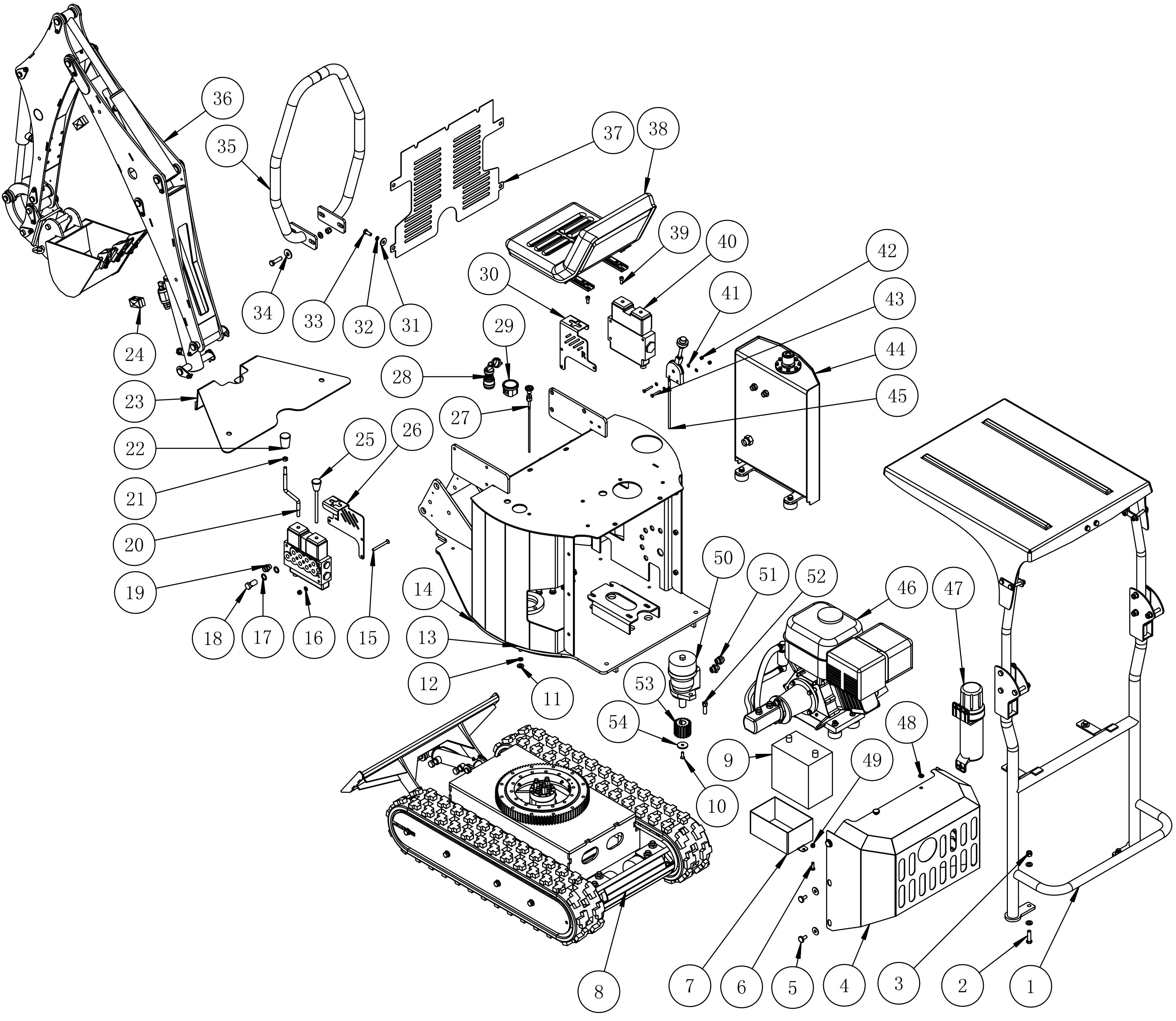 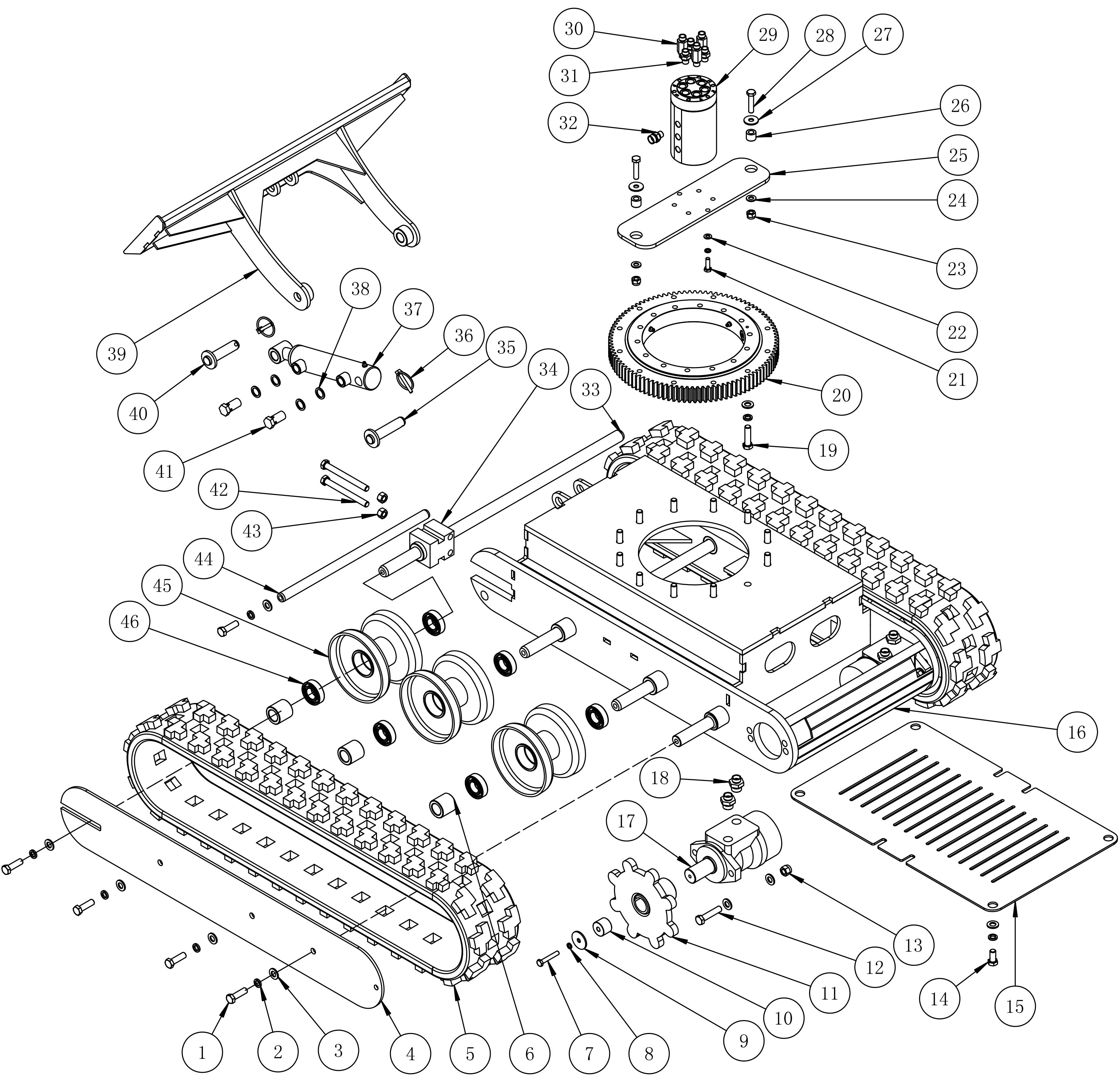 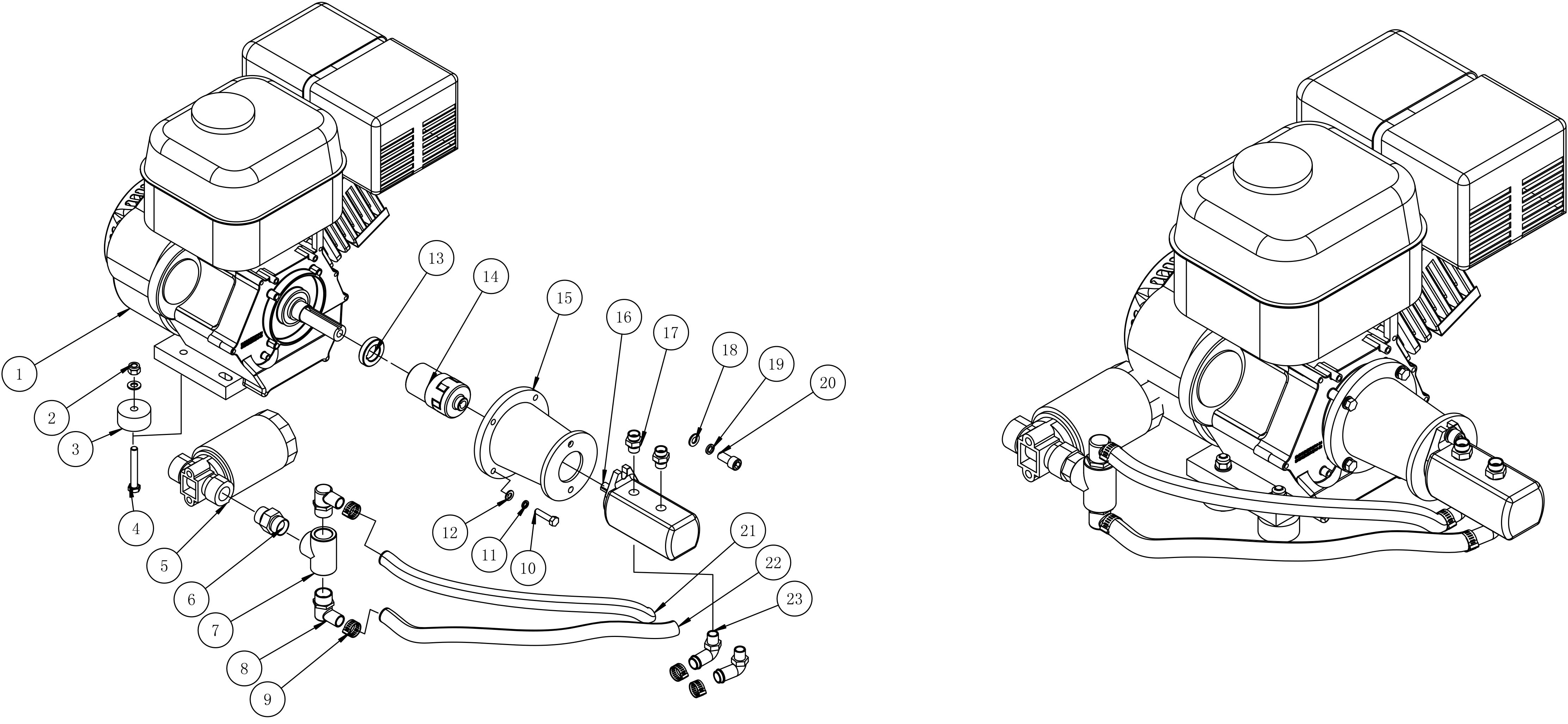 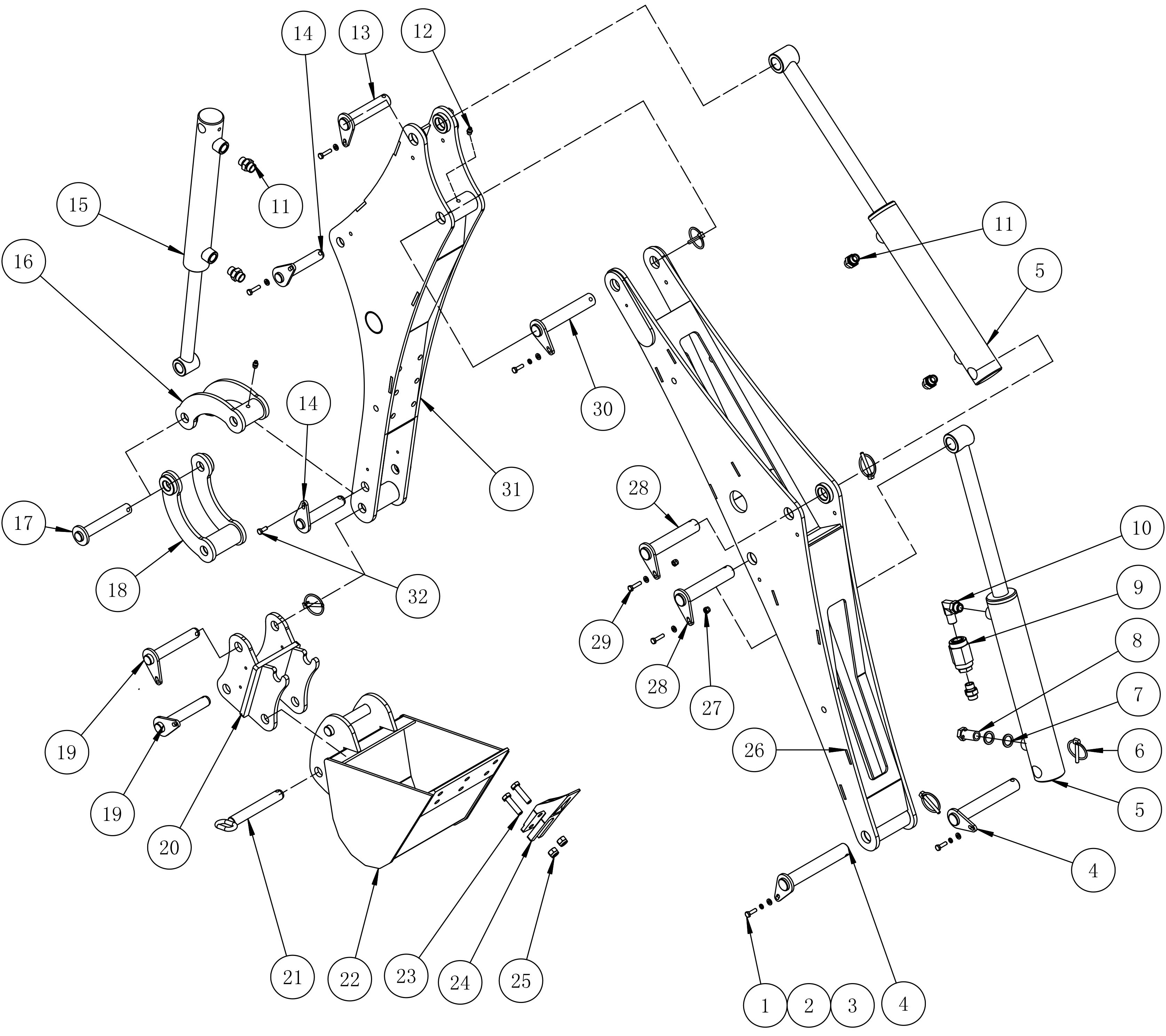 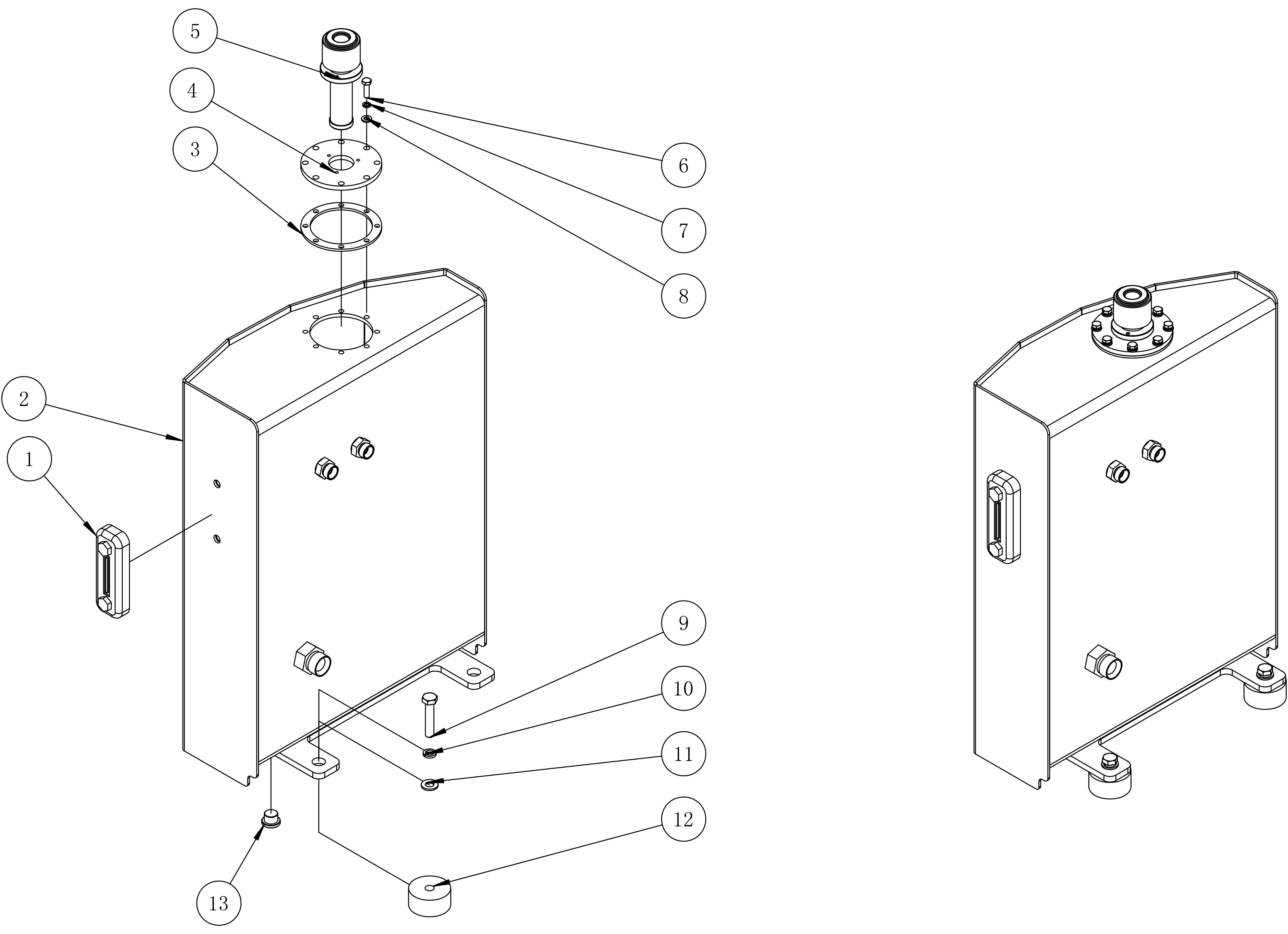 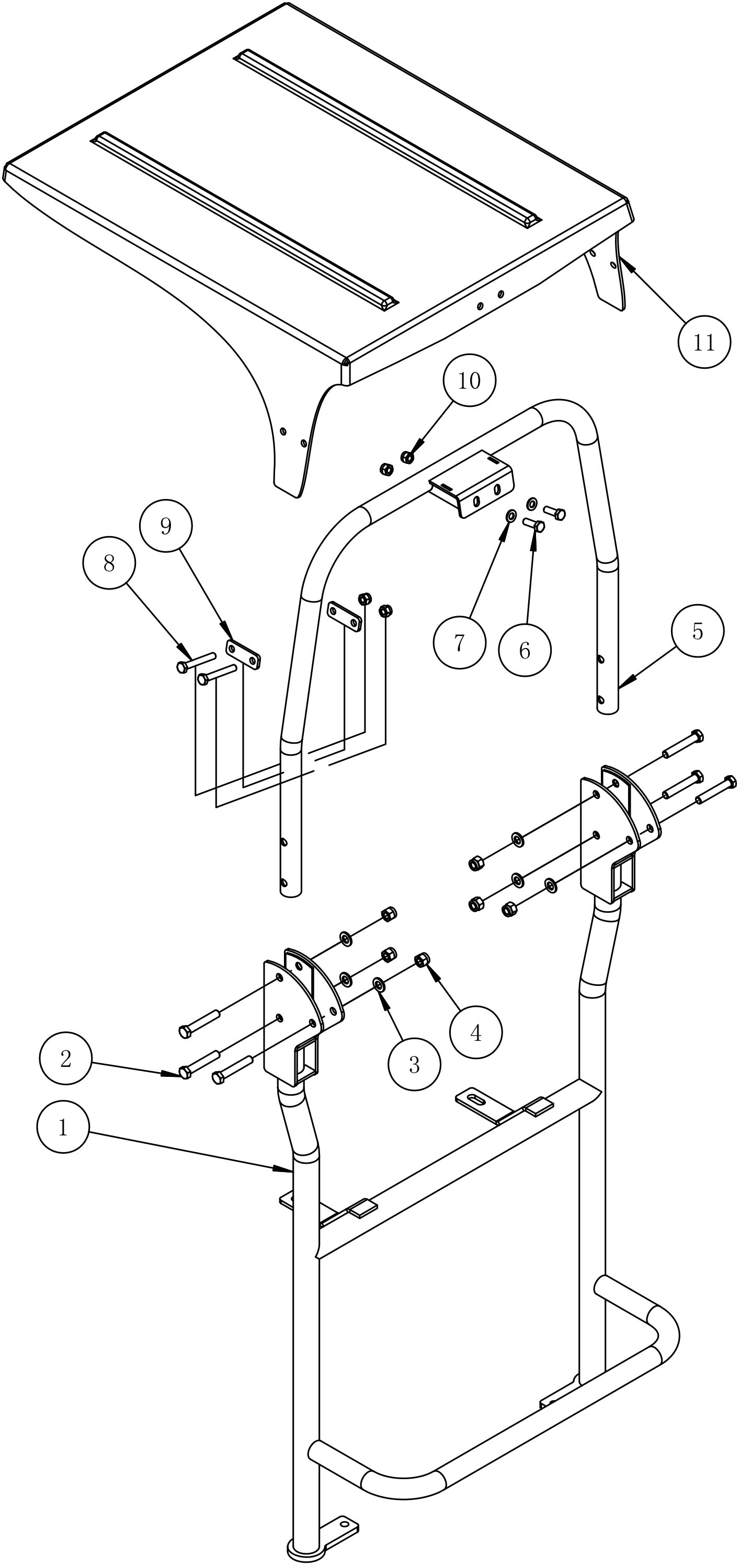 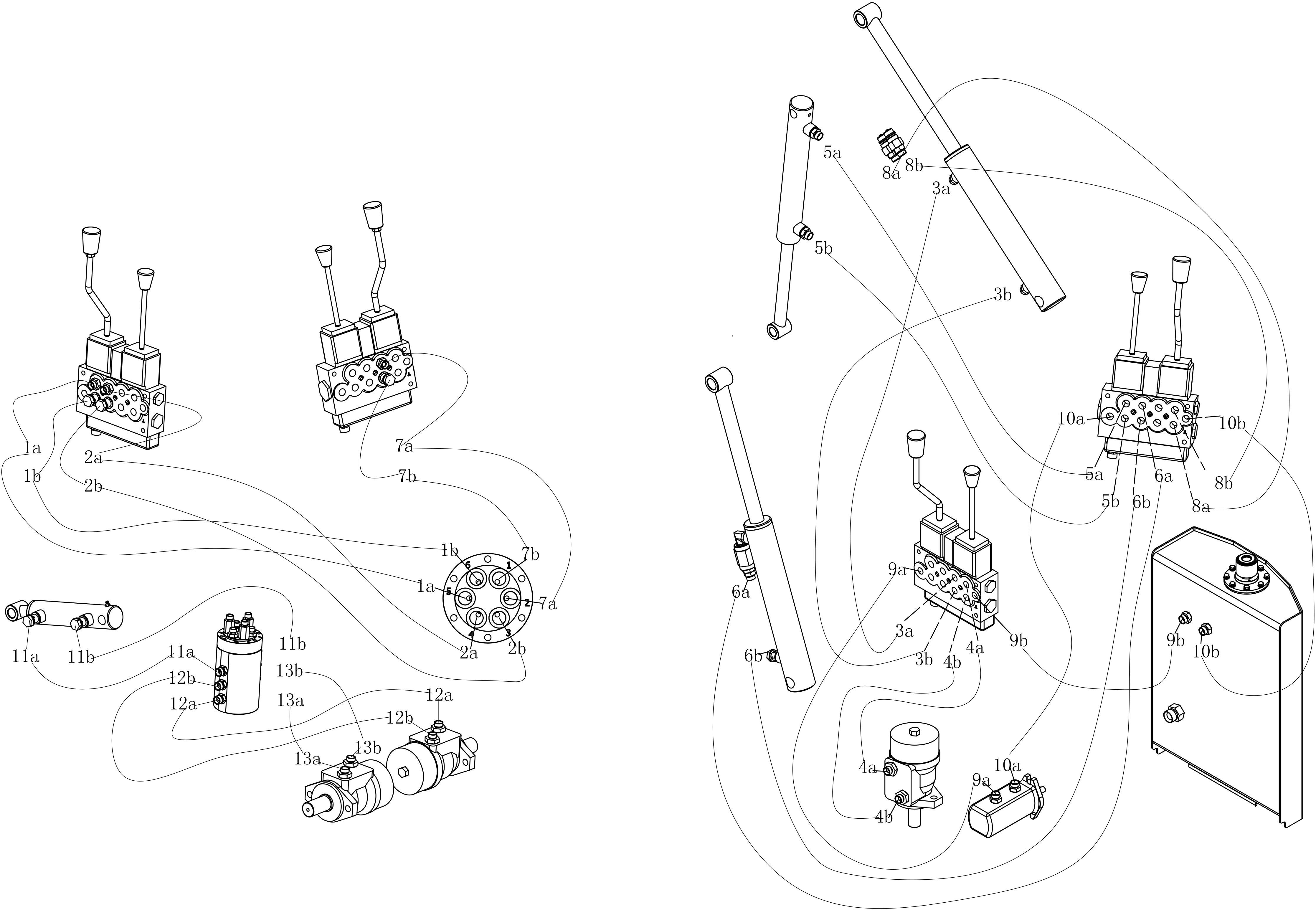 Prohlášení o shoděpodle směrnice o strojních zařízeních 2006/42 / ES, příloha II AEC-Declaration of Conformity according to machine directive 2006/42/EC, Annex II ATímto prohlašujemeJansen GmbH & Co. KGMühlenstr. 5049824 EmlichheimNásledující stroje vyhovují svým konstrukcím základním zdravotním a bezpečnostním požadavkům příslušných směrnic ES.That the following machine(s), based on its construction, comply with the basic safety and health requirements of the approbiate EC-directives. Popis a typ stroje:Description of machine:Minibagger / backhoe:  ME15, Verkaufsbezeichnung /sales designation: MB-1500Shoda s následujícími směrnicemi ES / conformity tot he following EC directive: -	2006/42/EG	EG-Maschinenrichtlinie -	2006/95/EG 	Niederspannungsrichtlinie vom 12. Dezember 2006-	2004/108/EG 	EMV-Richtlinie vom 15. Dezember 2004 Uplatněné harmonizované normy / Applicable EC directives:-	EN ISO 12100:2010; Sicherheit von Maschinen — Allgemeine Gestaltungsleitsätze Risikobeurteilung und Risikominderung -	EN ISO 474-3:2006+A1:2009; Erdbaumaschinen – Sicherheit – Teil 3:Anforderungen an LaderOsoba oprávněná sestavit technickou dokumentaci:Name, title, date and signature of responsible person:	G. Kuipers,  Fa. Jansen GmbH & Co. KGEmlichheim, 11.04.2017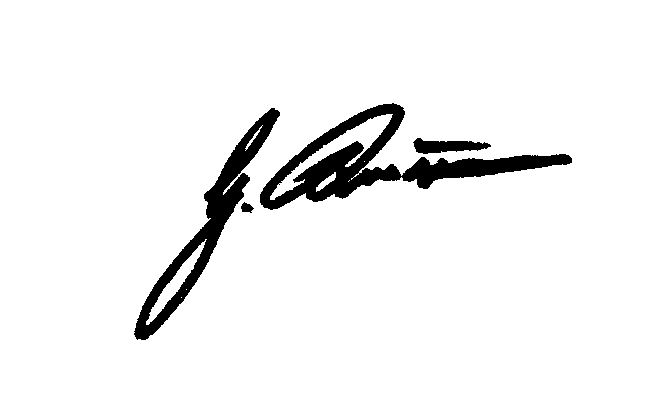 Rozměry:Hmotnost: 590 KGVýška: 2034 mmŠířka: 814 mmDélka: 1900 mmPracovní rameno:                           Otočné rameno:    360º                   Max. výška:      2144 mm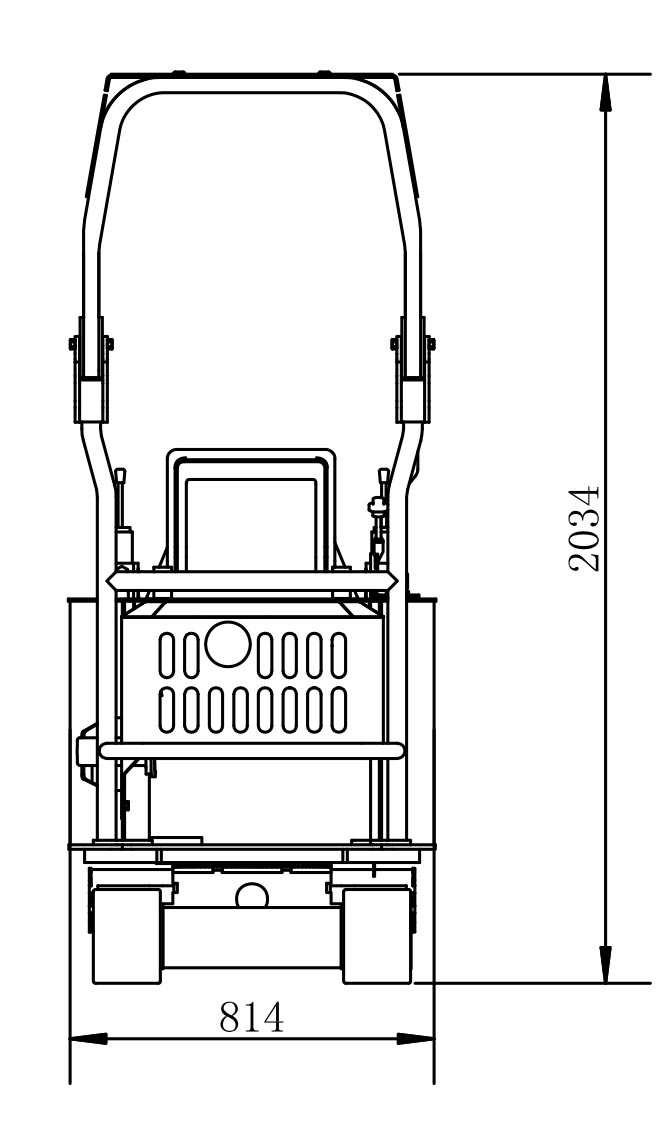 Max.hloubka kopání:     1456 mmMax.délka od podvozku: 2558 mmTahový výkon:      0,9 T                  Motor:                       Chladící vzduchPalivo: Benzín                       Type:    Monocylinder, 4 takt                Výkon:     B&S 13,5 HP    Objem motoru: 420cc                 Spotřeba:     1,9 L/h                Objem palivové nádrže:     6.6 L                  Hydraulic System:                              Čerpadlo:    3,2 cc zubové čerpadlo                     Pracovní tlak:        160 bar                Průtok:    6,4 L/min                      Trakční motor Orbital                Objem olejové nádrže:        23 L   pilíře:    150x72x31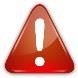 Hlavní bezpečnostní informační symbol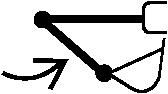 Natažení ramena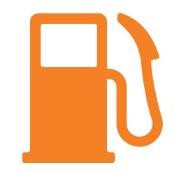 Palivo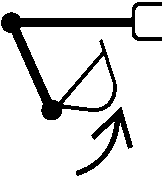 Zavřete lopatuHYDHydraulic tekutina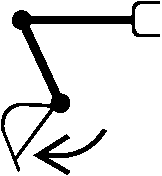 Otevření lopaty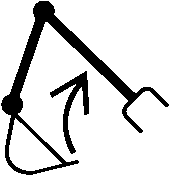 Zvednutí ramena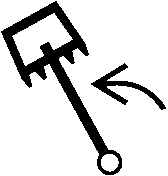 Orientace ramene vlevo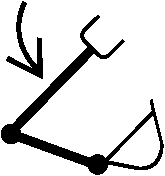 Spuštěné rameno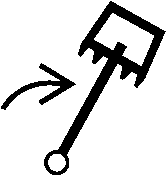 Orientace ramene vpravo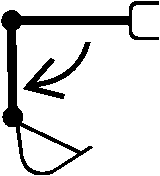 Prodloužení ramene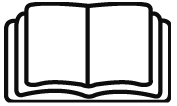 Čtěte manuálPŘED PRVNÍM POUŽITÍMDENNĚKAŽDÝCH 150 HODIN NEBO MĚSÍČNĚKAŽDÝCH 1200HODIN NEBO ROČNĚBEZPEČNOSTNÍ OZNAČENÍZkontrolujte stavZkontrolujte stavZkontrolujte stavZkontrolujte stavNÁVOD K OBSLUZEKontrolovat po návratuKontrolovat po návratuKontrolovat po návratuKontrolovat po návratuHADICEZkontrolujte těsnostZkontrolujte těsnostZkontrolujte těsnostZkontrolujte těsnostOLEJOVÁ NÁDRŽZkontrolujte úrovenZkontrolujte úrovenZkontrolujte úrovenZkontrolujte úrovenOLEJOVÝ FILTROIL MULTIPLIERZkontrolujte úrovenZkontrolujte úrovenZkontrolujte úrovenZkontrolujte úrovenPINSZkontrolujte přítomnostZkontrolujte přítomnostZkontrolujte přítomnostZkontrolujte přítomnostHARDWAREZkontrolujte těsnostZkontrolujte těsnostZkontrolujte těsnostZkontrolujte těsnostMAZÁNÍMAzivoMazivoMazivoMazivopŘÍZNAKPříčinaPostupOvládací prvky nefungujíHadice nejsou připojenyHydraulické čerpadlo je rozbitéNedostatek olejePřipojte hadiceVyměnte čerpadloDoplňte olejVálec se trhá- Vzduch v hydraulickém systémuZkontrolujte hladinu olejeKontrolujzte hadicové fittingsVytlačte vzduch z válceUvolněné rameno nebo stabilizátory- Opotřebované spoje válcůVYměnte těsněníZkontroljujte opotřebeníPřehřátí olejezněčištěný olejový filtrrozdrcené hadiceNízka hladina olejeVyměnte filtrZkontrolujte, případně vyměnteDoplnte olejÚnik olejeSpojky nejsou dostatečně utaženéOpotřebované spojeUtáhněte spojkyVyměnte kloubyNedostatečný výkon lžíceOpotřebované čerpadloMálo olejeŠpatně seřízené ventilyZnečištěný olej.filtrÚnik olejeOpotřebovaný spojVyměnte čerpadloDolejte olejSeřidte ventilyVyměnte filtrDolejte olejVyměnte kloubMain FrameMain FrameMain FrameMain FrameMain FrameItemParts numberNamequantityremark1ME15-006ROPS RÁM12GB/T 5783 ŠROUB M12x4063GB/T 889.1 POJISTNÁ MATICE M1264ME-15-015Zadní otočný kryt15MHSBOtočné šrouby 10*2586GB/T 5783 Šroub M8*2517ME-12-036Savřování rámu baterie18ME15-002Rám podvozku1912VDPbattery110GB/T 70.3-2000 Šestihranné šrouby M8*25111GB/T 97.1 Prostá podložka122212GB 93-87 Pružná podložka1413GB/T 5783 šrouby M12*401414ME-15-014Základní rám115GB/T 70.3-2000 Šestihranné šrouby M8*70616GB/T 97.1 Hladká podložka 8617ZHD-18Pružná podložka G3-81618720B-06Kloubový kloub8191CB-18-06WDmontáž G3/8-M18x1.51220ME-15-105Ovládací systém221GB/T 6170 matice M10222WG0002Kryt na ruce223ME-15-104pedál124QHTTPG1-218Trubková svorka225CZSBOvládací rukojeť226ME-15-108Levá mezní deska127ME-12-090Sestava škrtící klapky128ME-12-093Startovací sada klíčů129AC/DC 10V~60Včasovač130ME-15-109Pravý limit131GB/T 96.1 podložka 101932GB 93-87Pružinová podložka 101333GB/T 5783 šrouby M10*251334GB/T 96.1 Hladká podložka 12435ME-15-013Chráněný rám136ME15-004SOUČÁSTI OTOČENÍ137ME-15-103AKRYT138YH-46PODLOŽKA139GB/T 70.1 ŠESTIHRANNÉ ŠROUBY M8 * 20440HC-M45-4VENTIL241GB/T 97.1 PLAINOVÝ MYTÍ 6442GB/T 889.1 POJISTNÁ MATICE M6243GB/T 5783 ŠROUBY  M6 * 40244ME15-005Sady olejových nádrží145ME-12-091KABELOVÉ SADY146ME15-003Sady motorů147WG-0004Návod k obsluze148GB/T 97.1 hladká podložka10249GB/T 889.1 pojistná matice M8750BMR315-2ADvýkyvný motor1511CB-18-08WDlícování G1 / 2-M18252ME-12-115šrouby na otočném motoru253ME-12-109OZUBENÉ KOLEČKO154ME-12-104PODLOŽKA1chassischassischassischassischassisItemparts Numbernamequantityremark1GB/T 5783 ŠROUBY M12*40102GB 93-87 PRUŽNÁ PODLOŽKA 12263GB/T 97.1 HLADKÁ PODLOŽKA 12344ME-12-101BOČNÍ DESKA25XJLDGUMOVÝ PÁS26ME-12-108POUZDRO PRO HNACÍ KOLO67GB/T 5782 ŠROUBY M8*5028GB 93-87 PRUŽNÁ PODLOŽKA 889ME-12-111HLADKÁ PODLOŽKA210ME-12-207POUZDRO PRO HNACÍ MOTOR211ME-12-018ČELNÍ DESKA212GB/T 5783 ŠROUBY M12*55413GB/T 889.1 LOCK NUT M12414GB/T 5783 ŠROUBY M12*25415ME-12-102SPODNÍ KRYCÍ DESKA116ME-12-011SVAŘOVÁNÍ PODVOZKU117BMR160-2BDŘÍDÍCÍ MOTOR2181CB-18-08WDfittingG1/2-M18419GB/T 5783 ŠROUBY M12*451220ME-12-043OTOČNÉ LOŽISKO121GB/T 5783 ŠROUBY M8*25622GB/T 97.1HLADKÁ PODLOŽKA623GB/T 889.1 POJISTNÁ MATICE M10224GB/T 97.1 HLADKÁ PODLOŽKA225ME-12-103ZÁKLADNÍ DESKA ROZDĚLOVAČE126ME-12-208POUZDRO ROZDĚLOVAČE227GB/T 96.1 HLADKÁ PODLOŽKA228GB/T 5783 ŠROUBY M10*45229ME-12-045hydraulic ROZVADĚČ130ME-12-204Afitting G1/4-M143311CB-14-04WDfitting G1/4-M143321CB-18-04WDfiting G1/4-M18633ME-12-011.08DLOUHÁ HŘÍDEL134ME-12-106UPRAVOVAČ SOUPRAVY235ME-12-028KOLÍK136SXZHø6ZÁMEK NA KOLÍK237ME-12-054VÁLEC138ZHD-18LEPENÁ PODLOŽKA G3-8439ME-12-017LISOVANÁ DESKA140ME-12-027KOLÍK141720B-06KLOUBOVÝ ZÁVĚS242GB/T 5783 ŠROUBY M12*120443GB/T 6170 ŠROUBY M12444ME-12-107PŘÍPOJNÉ POTRUBÍ145ME-12-029PODPĚRA646GB/T 276-94LOŽISKO 6205-2z12EngineEngineEngineEngineEngineItemparts numbernamequantityremark1420CCMotor12GB/T 889.1 pojistná matice M1043ME-12-114vyrovnávací paměť motoru44GB/T 5782 Šrouby M10 * 7045SP-06x25filtr161CT-12Fiting  R3 / 4-R3 / 417ME-12-202T-spoj181XG9-19-120GOhyb  G3 / 429HG0034HADICOVÝ KLAMP4106x5-16-24UNF 2B INCH 18深šrouby411GB 93-87pružná podložka412GB/T 97.1 prostá podložka413ME-12-110sapcer114ME-12-037vazba115ME-12-038držák držáku116CBWmbt(ALP)-WXčerpadlo1171CB-18-06WDlícování G3 / 8-M18x1,5218GB/T 97.1 hladká podložka10619GB 93-87 pružná podložka10220GB/T 70.1 šrouby M12 * 25221ME-12-206-2olejová hadice 470 mm122ME-12-206-1olejová hadice 600 mm1231XG9-19-080Gloket G1 / 22swing arm swing arm swing arm swing arm swing arm ItemsParts number NameQuantityRemark1GB/T 5783 Šrouby M6 * 2052GB 93-87 Pružná podložka 663GB/T 97.1 Obyčejná podložka6104ME-12-026kolík25ME-12-052válec výložníku26SXZHø6pojistný kolík127ZHD-18lepená podložkaG3-828720B-06Kloubový kloub19MK8G1.2omezovací ventil1101BG9-060GG3 / 8 Kování1111CB-18-06WDkování512GB/T 1182kryt513ME-12-023kolík114ME-12-022kolík215ME-15-053válec116ME-12-014Měsícový svár117ME-12-020kolík118ME-12-015Měsícový svár119ME-12-019kolík220ME-12-042rychlospojkové svařování121ME-12-021kolík122ME-12-039válec B200123GB/T 5783 Šrouby10 * 40624BH-3.01.101Ozubený válec325GB/T 889.1 pojistná matice M10626ME-15-012svařování ramen127GB/T 889.1 kolík428ME-12-025kolík229GB/T 5783 šrouby M6 * 24430ME-12-024kolík131ME-15-011Svařováné rameno132GB/T 5783 Šrouby M6 * 161Olejová nádržOlejová nádržOlejová nádržOlejová nádržOlejová nádržitemparts Numberjménomnožstvíremark1YWZ-80TUkazatel hladiny oleje12ME-15-020Olejová nádrž13ME-15-102Gumový kryt14ME-15-101kryt15QUQT-20x0.4filter16GB/T 5783 šrouby M6*2087GB 93-87 Pružná podložka 688GB/T 97.1 Hladká podložka89GB/T 5783 šrouby M10*50310GB 93-87 Pružná podložka311GB/T 97.1 Hladká podložka312ME-12-114Zarazník motoru3134MN-16WDŠrouby M16*1.51ROPSROPSROPSROPSROPSItemParts numberNameQuantityREMARK1ME-12-044Svařování ROPS12GB/T 5782 Šrouby M12 * 7063GB/T 97.1 Obyčejná podložka m1264GB/T 889.1 pojistná matice M1265ME-12-046horní držák držáku16GB/T 5783 Šrouby M10 * 3027GB/T 97.1 hladká podložka m1028GB/T 5782 Šrouby M10 * 7049ME-12-303pevná deska410GB/T 889.1 pojistná matice M10611ME-15-301střecha1Hydraulic hadiceHydraulic hadiceHydraulic hadiceHydraulic hadiceHydraulic hadiceItemscode in draiwng Parts Numberhose lengthName11aME-12-059910ventil do ostří buldozeru21bME-12-060910ventil do ostří buldozeru32aME-12-062910ventil na hnací motor vlevo42bME-12-061910ventil na hnací motor vlevo53aME-12-0532400ventil na rameno63bME-12-0522100ventil na rameno74aME-12-0541000ventil na výkyvný motor84bME-12-0511000ventil na výkyvný motor95aME-12-0532900ventil 105bME-12-0523200ventil 116aME-12-0541600ventil k výložníku126bME-12-0511300ventil k výložníku137aME-12-062910ventil k pohonu motoru147bME-12-061910ventil k pohonu motoru158aME-12-057-12700výstupní hadice168bME-12-057-22700výstupní hadice179aME-12-0581200ventil na čerpadlo189bME-12-0561300ventil do olejové nádrže1910aME-12-0581200ventil na čerpadlo2010bME-12-0551300ventil do olejové nádrže2111aME-12-052720čepel do rozdělovače2211bME-12-052600čepel do rozdělovače2312aME-12-063740motor s pravým pohonem k rozvaděči2412bME-12-063740motor s pravým pohonem k rozvaděči2513aME-12-063740levý hnací motor k rozdělovači2613bME-12-063740levý hnací motor k rozdělovači